Курсовая база данных «Газета объявлений» создана в access 2010 и преобразована в access 2003, поэтому откроется в access 2003, 2007, 2010.ЗАДАНИЕ НА КУРСОВУЮ РАБОТУПримерные темы курсовой работыВыбирая тему курсовой работы, можно взять за основу одну из предложенных предметных областей, при этом набор сущностей и отношений можно предложить самостоятельно.14. Газета объявлений. Объявления по рубрикам. Купля, продажа, обмен, работа, услуги.Таблицы: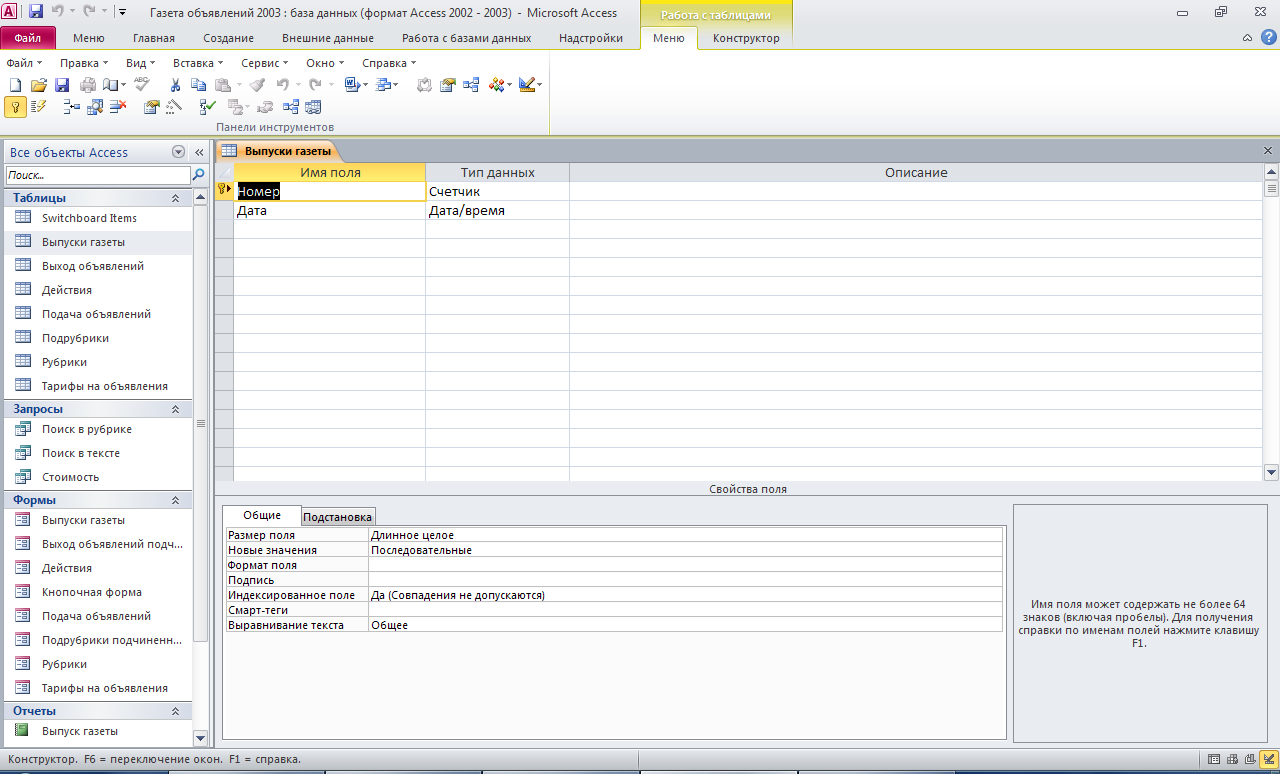 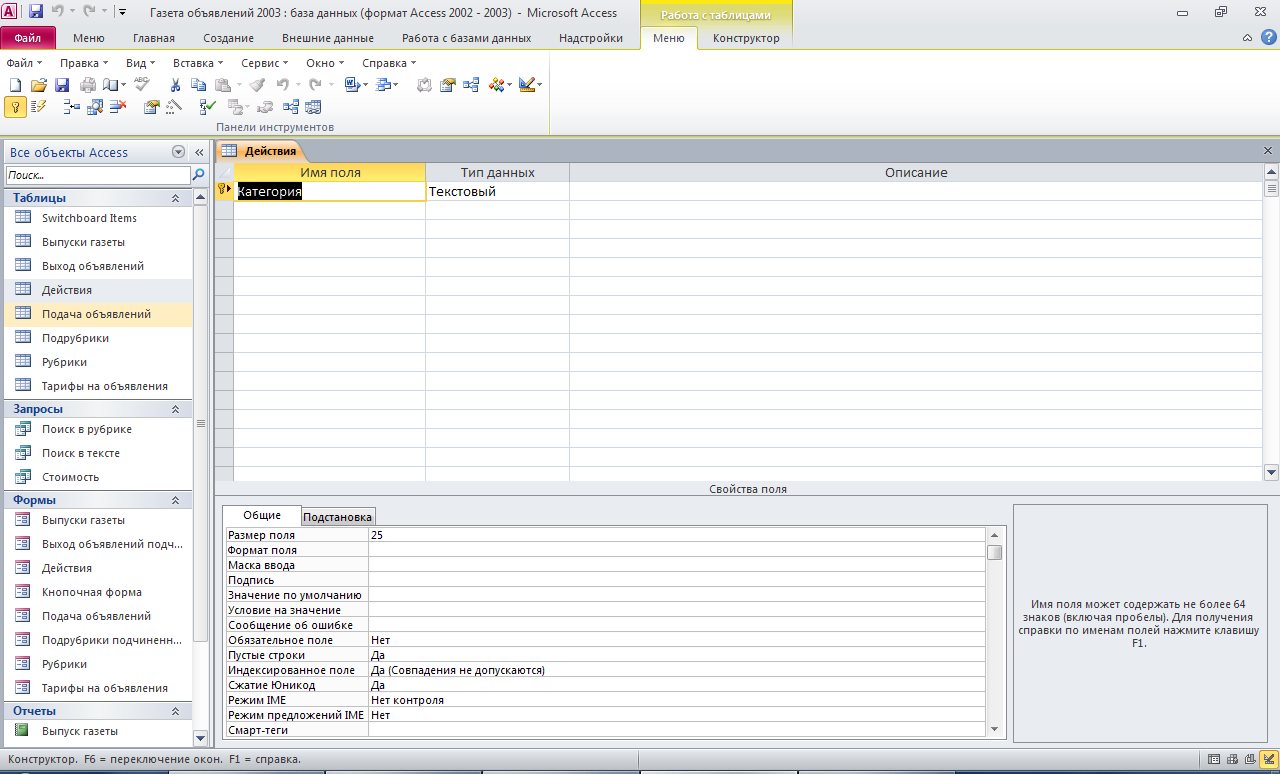 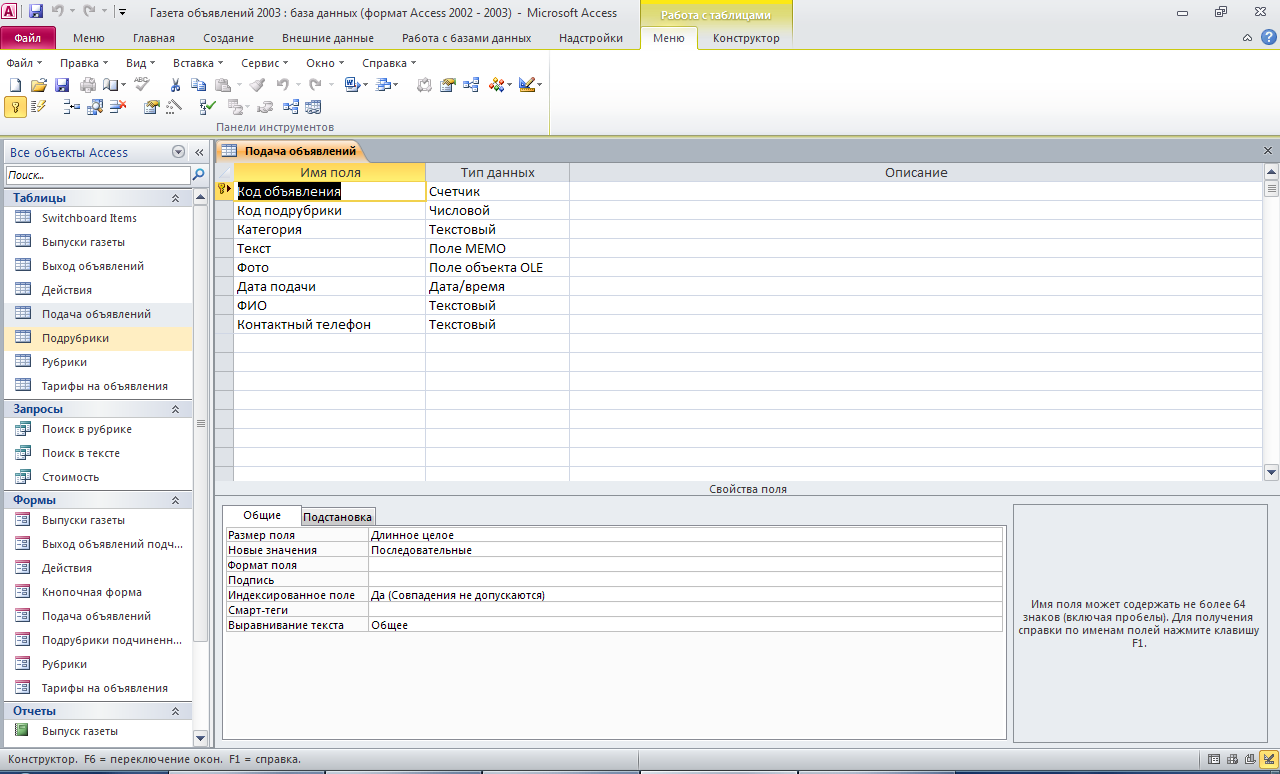 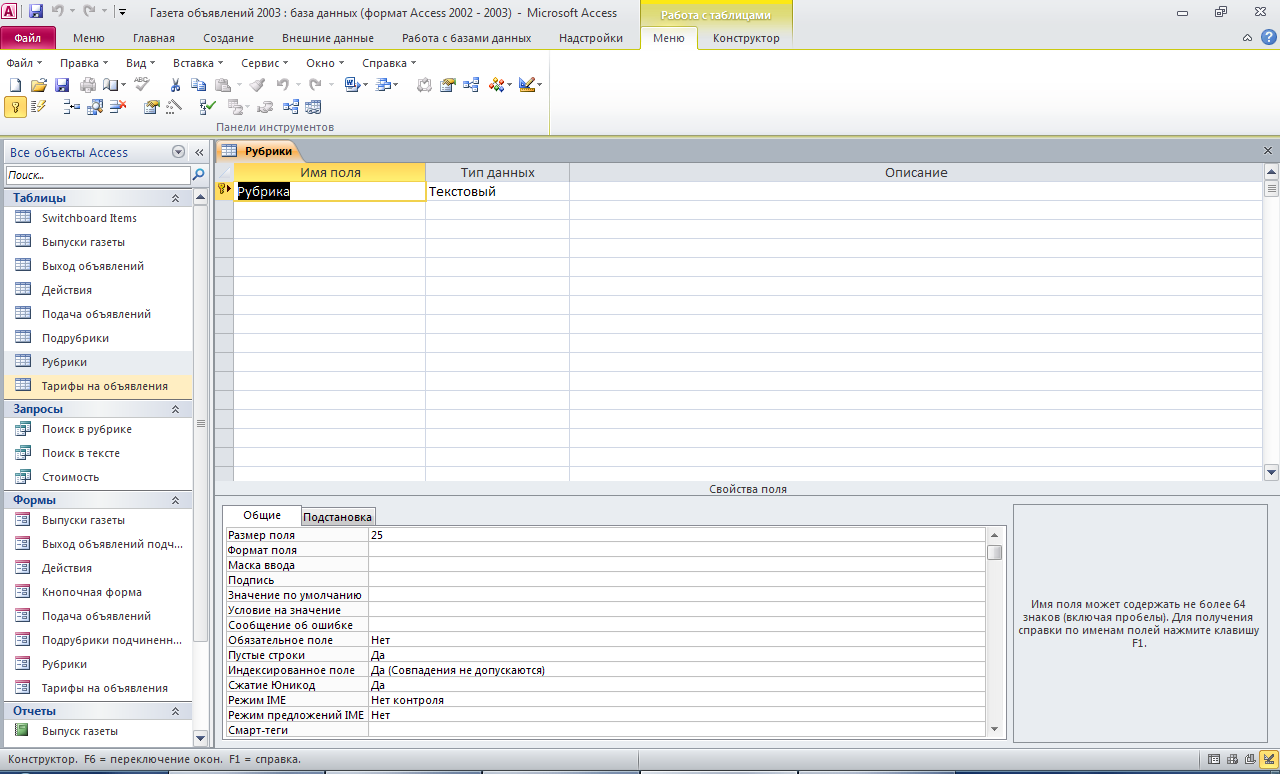 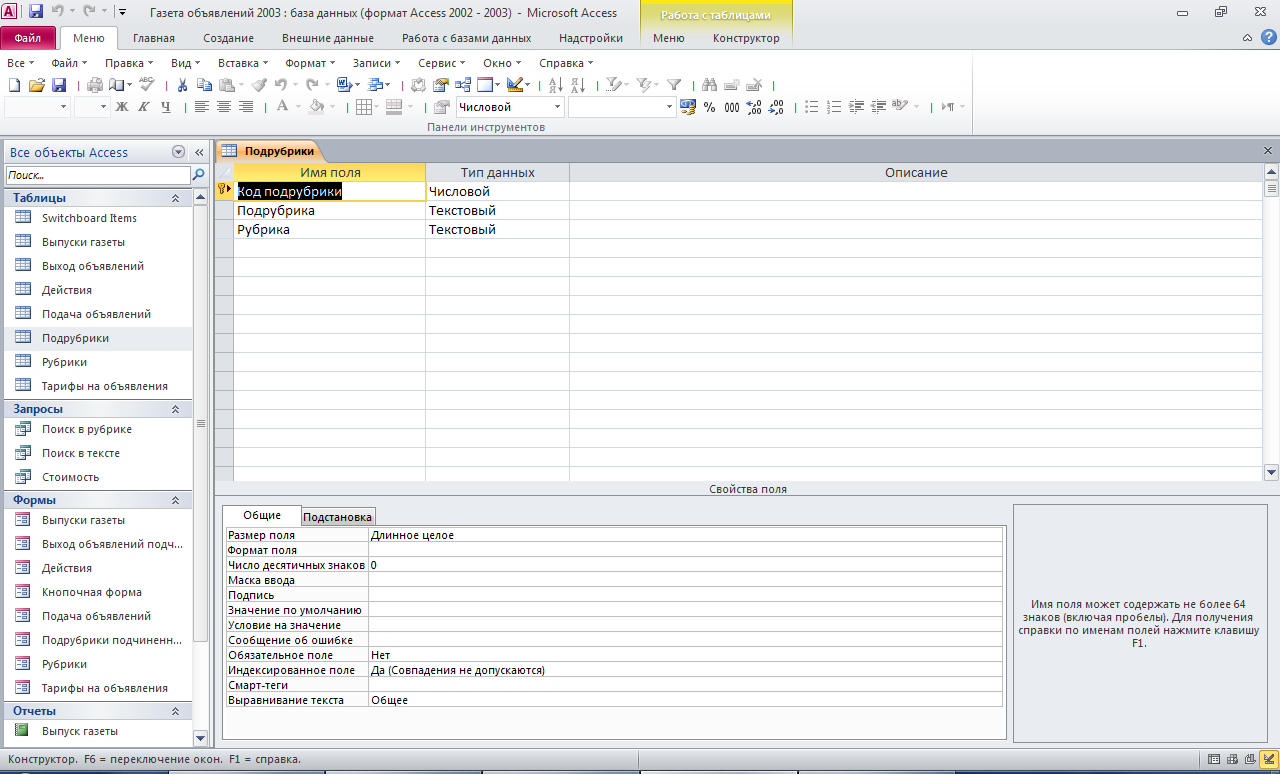 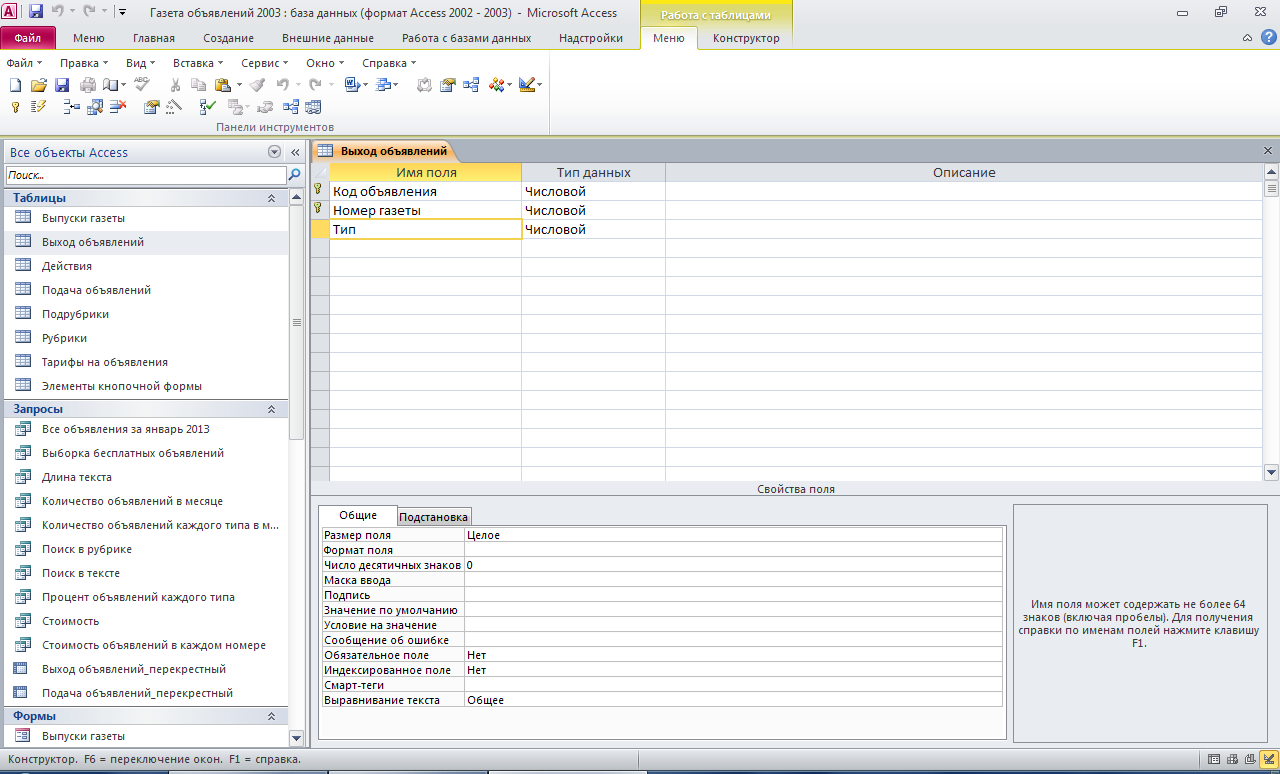 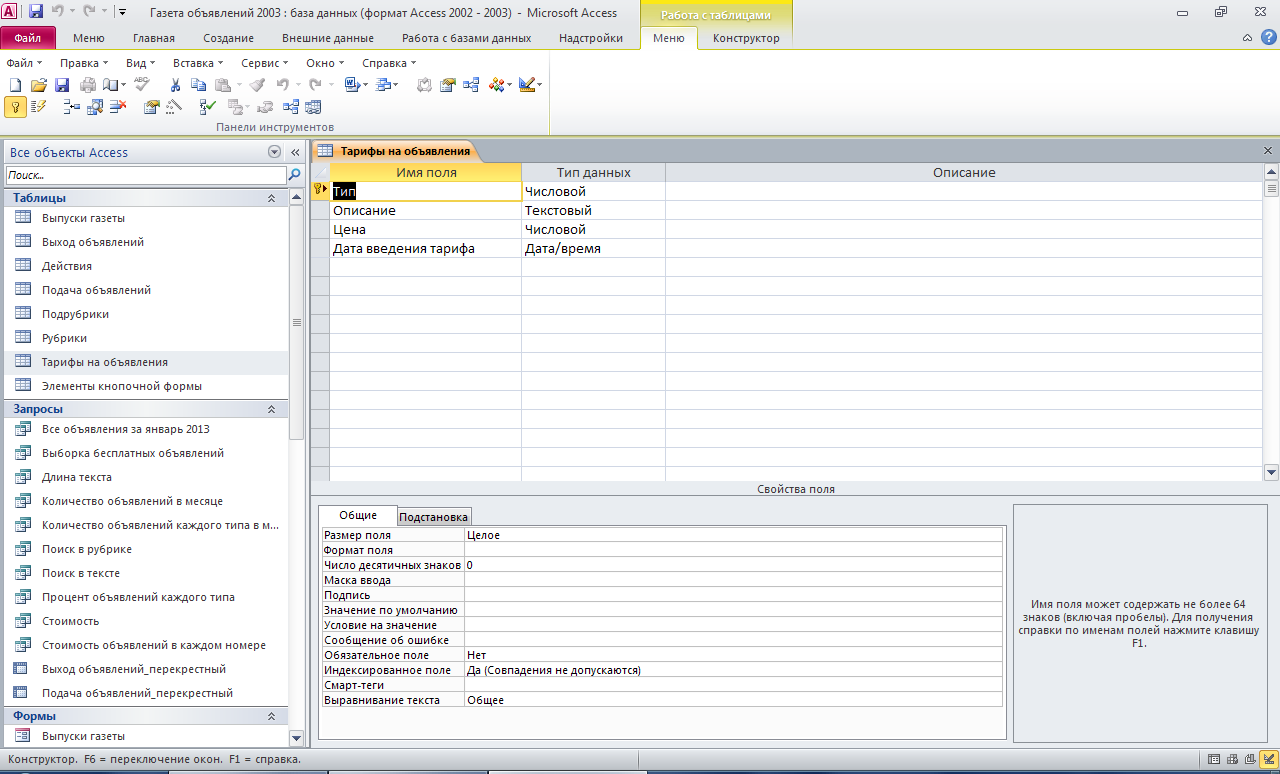 Схема данных: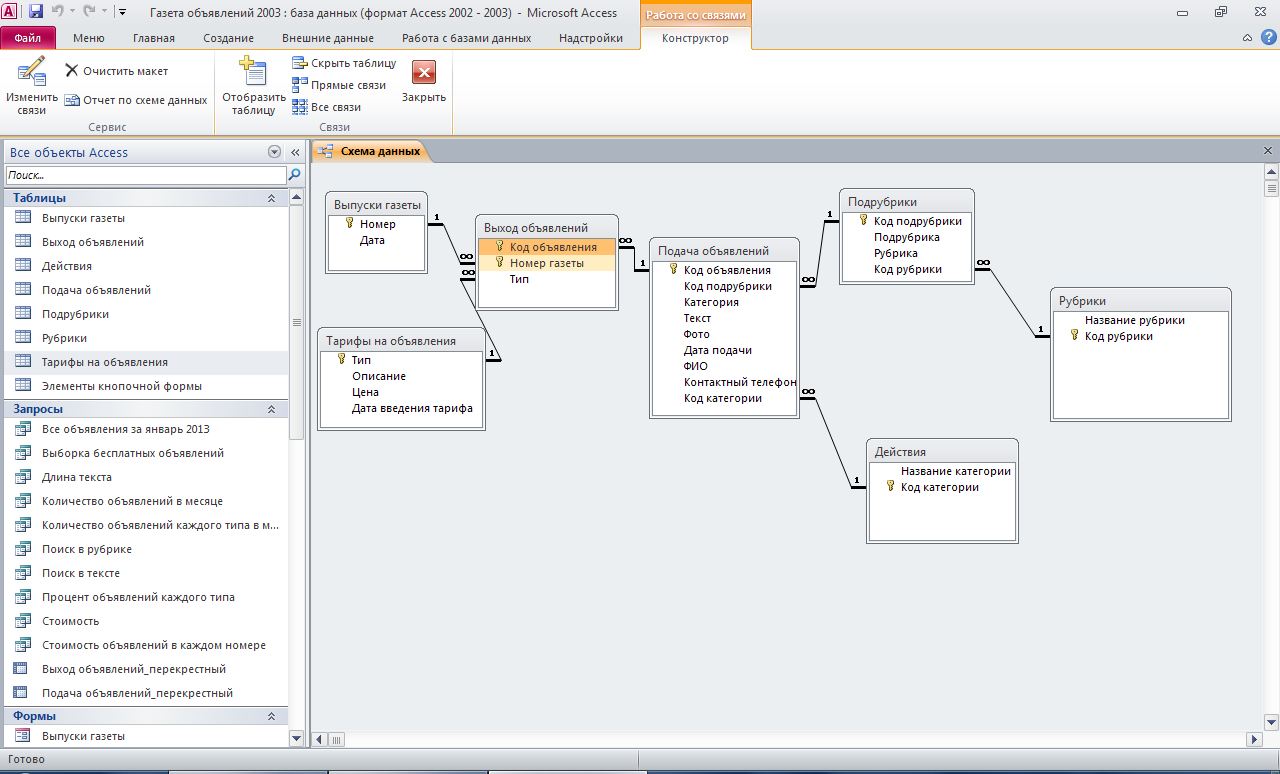 Запросы: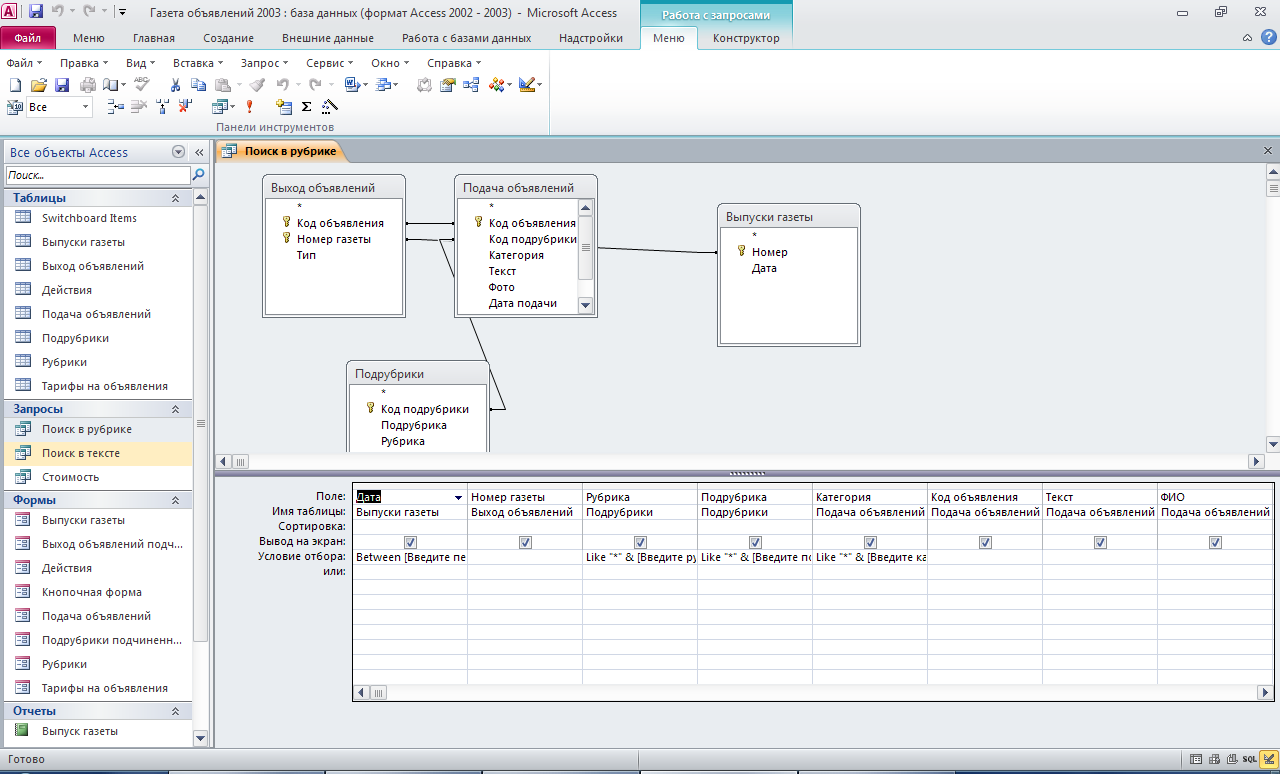 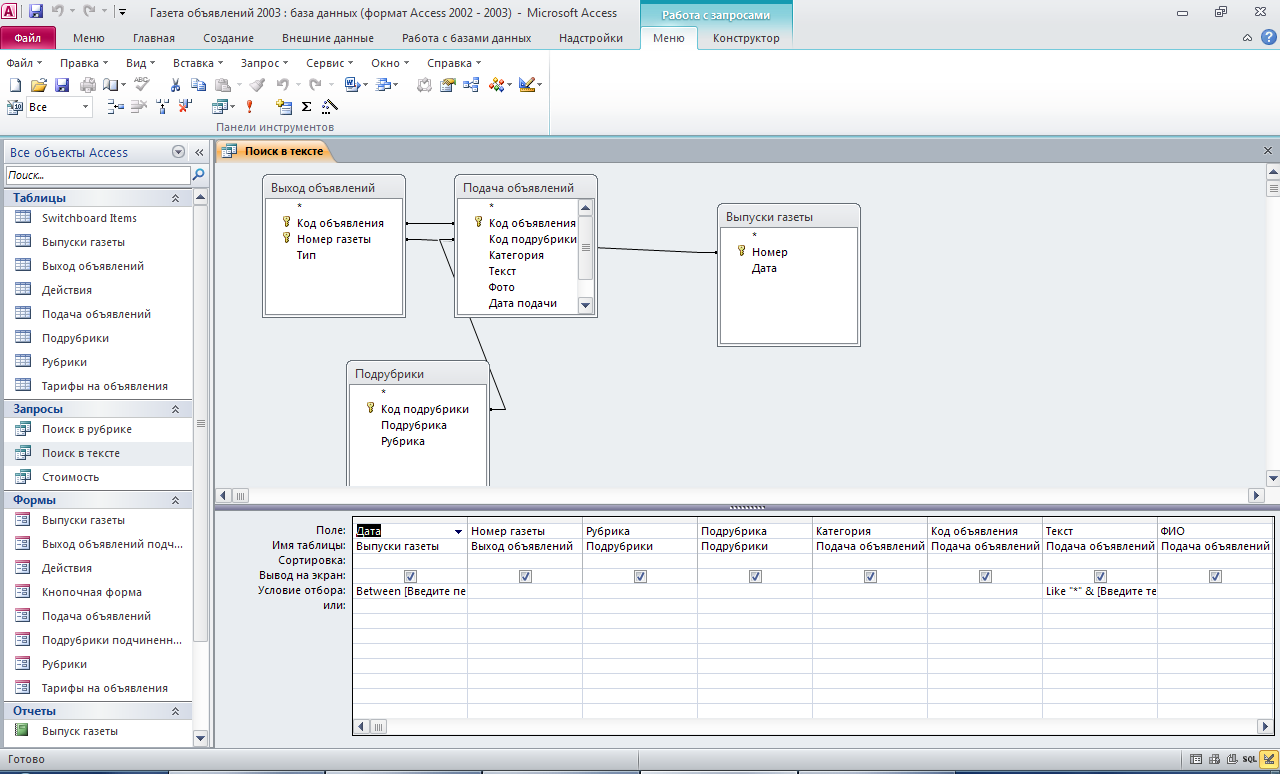 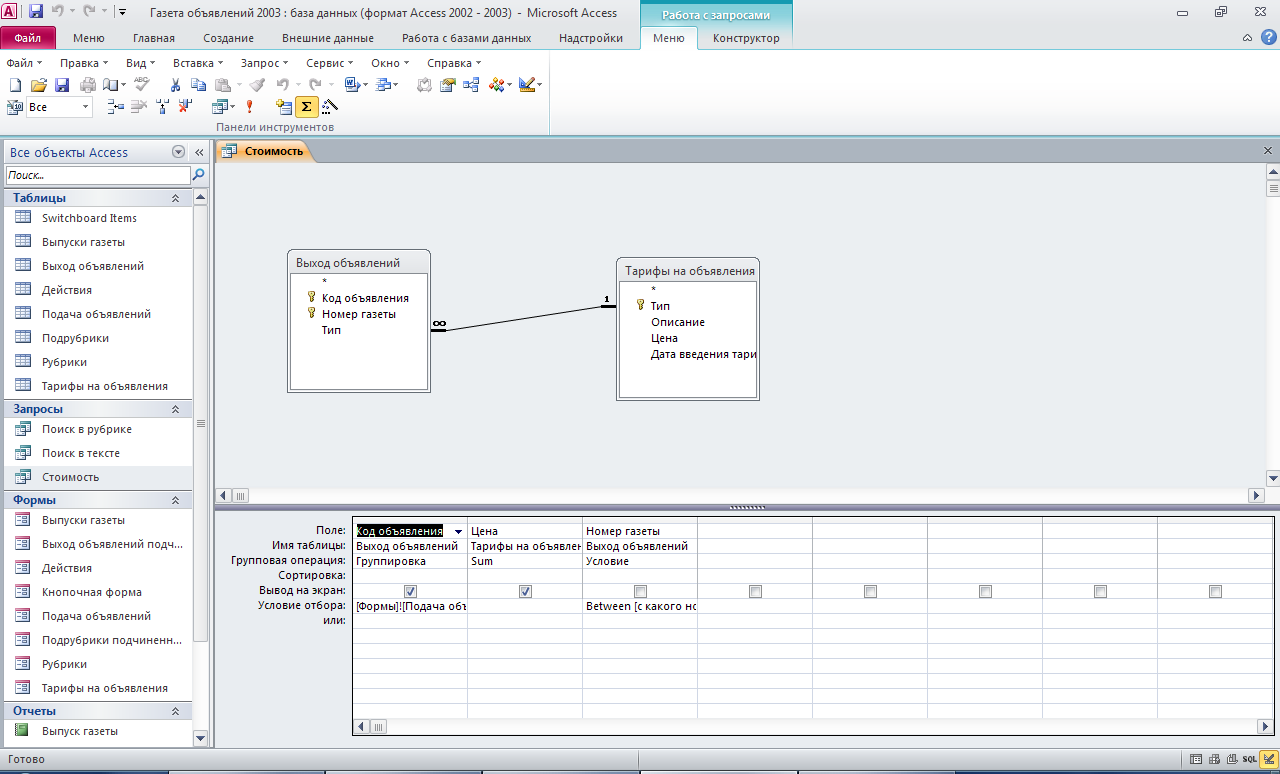 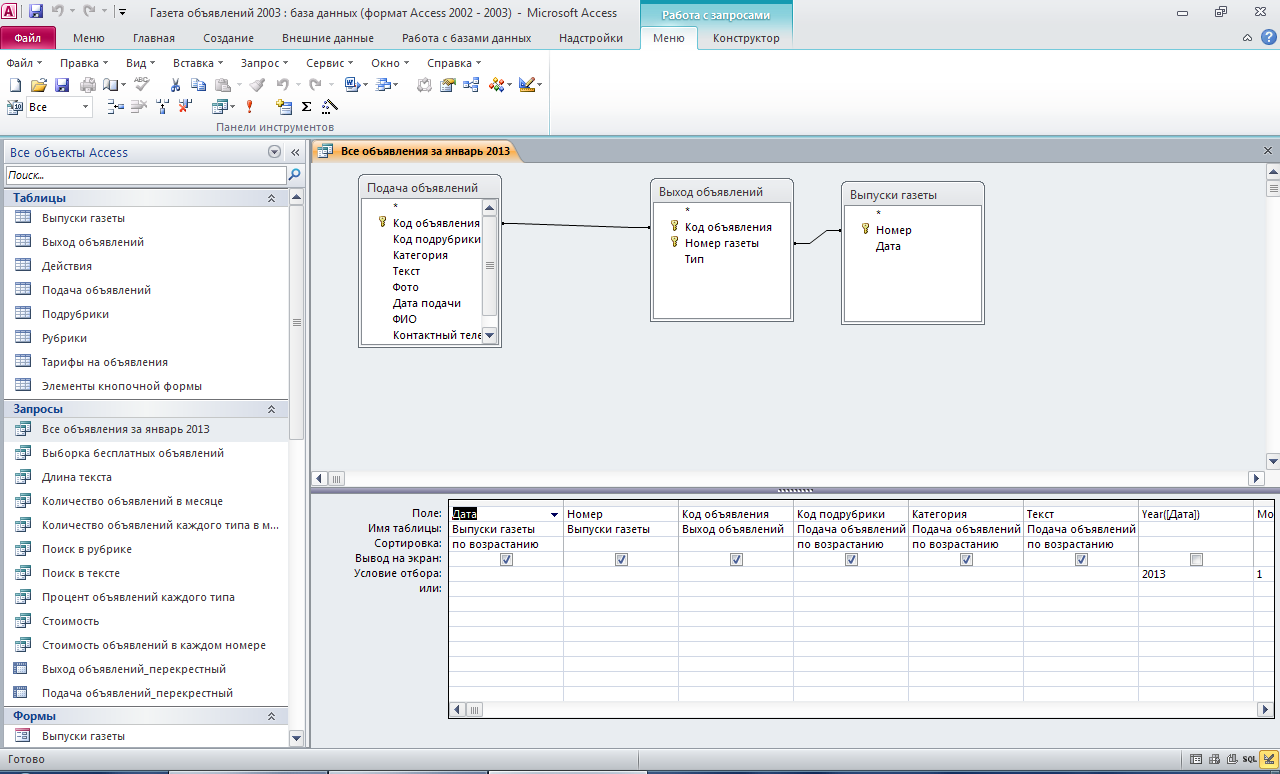 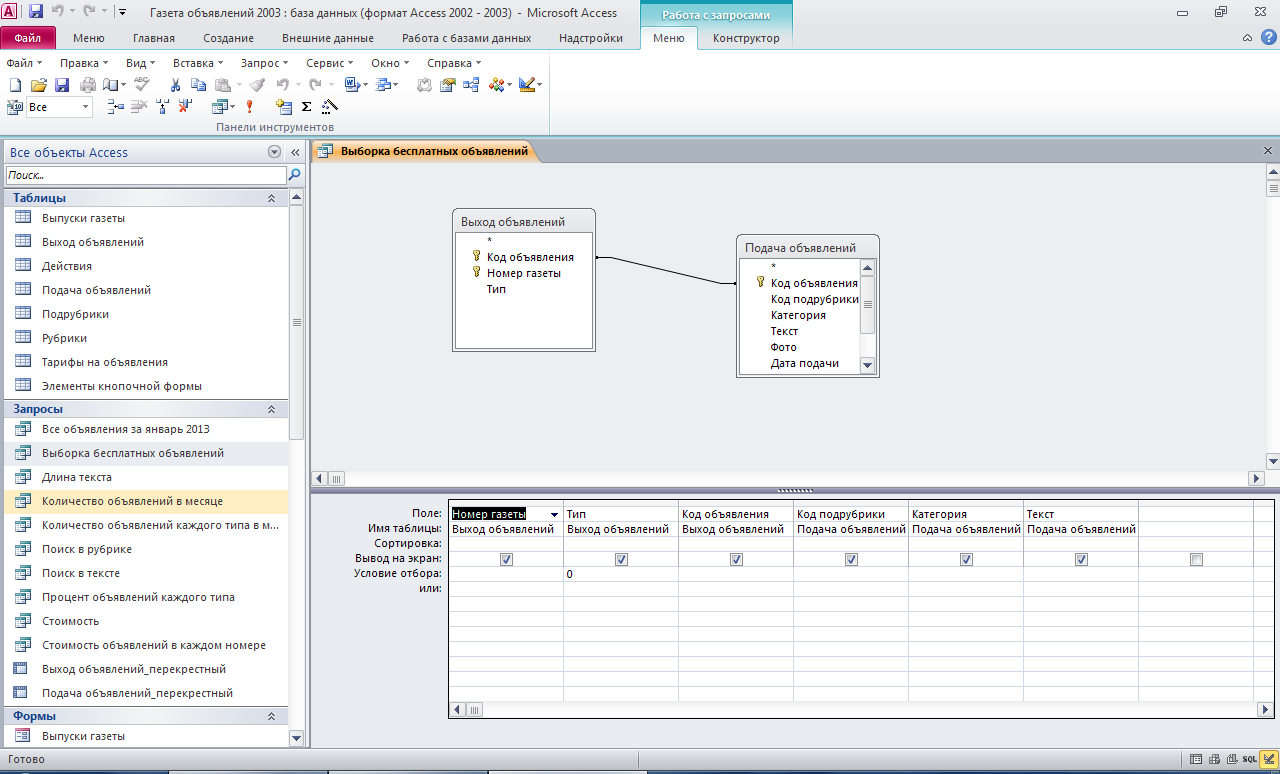 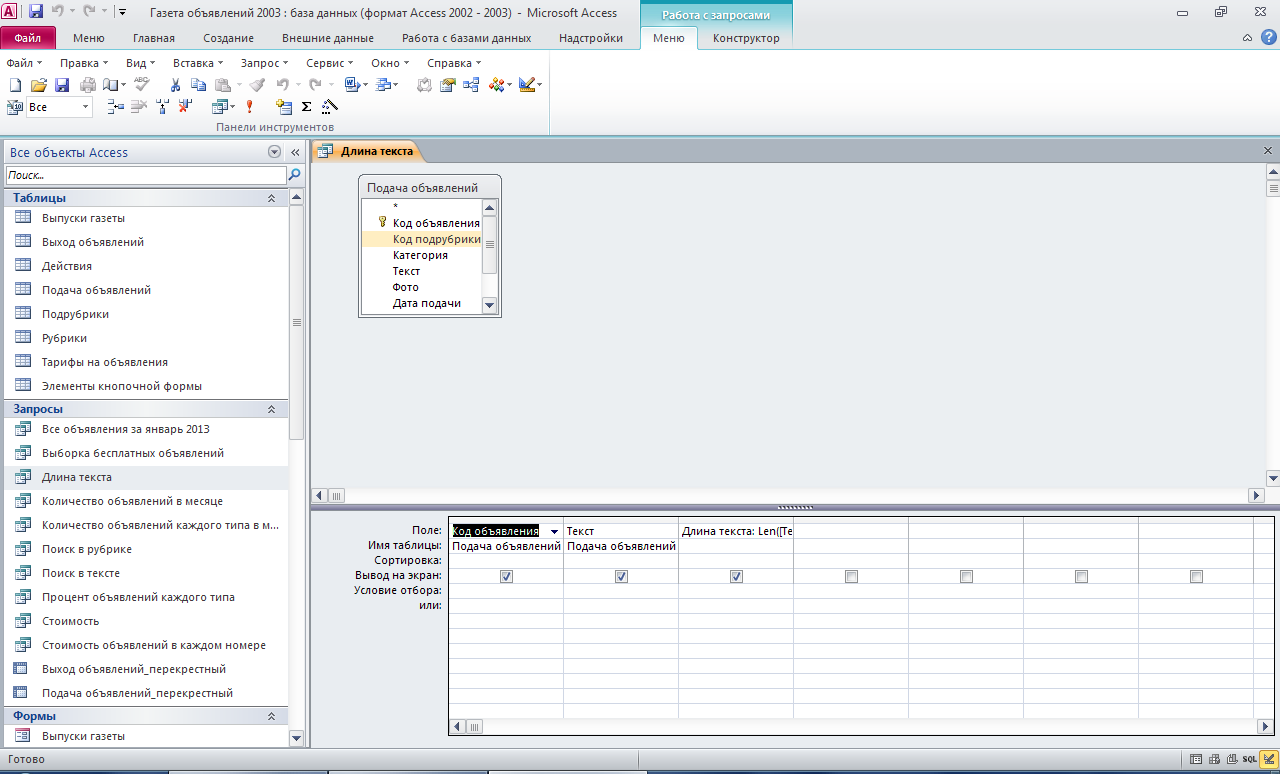 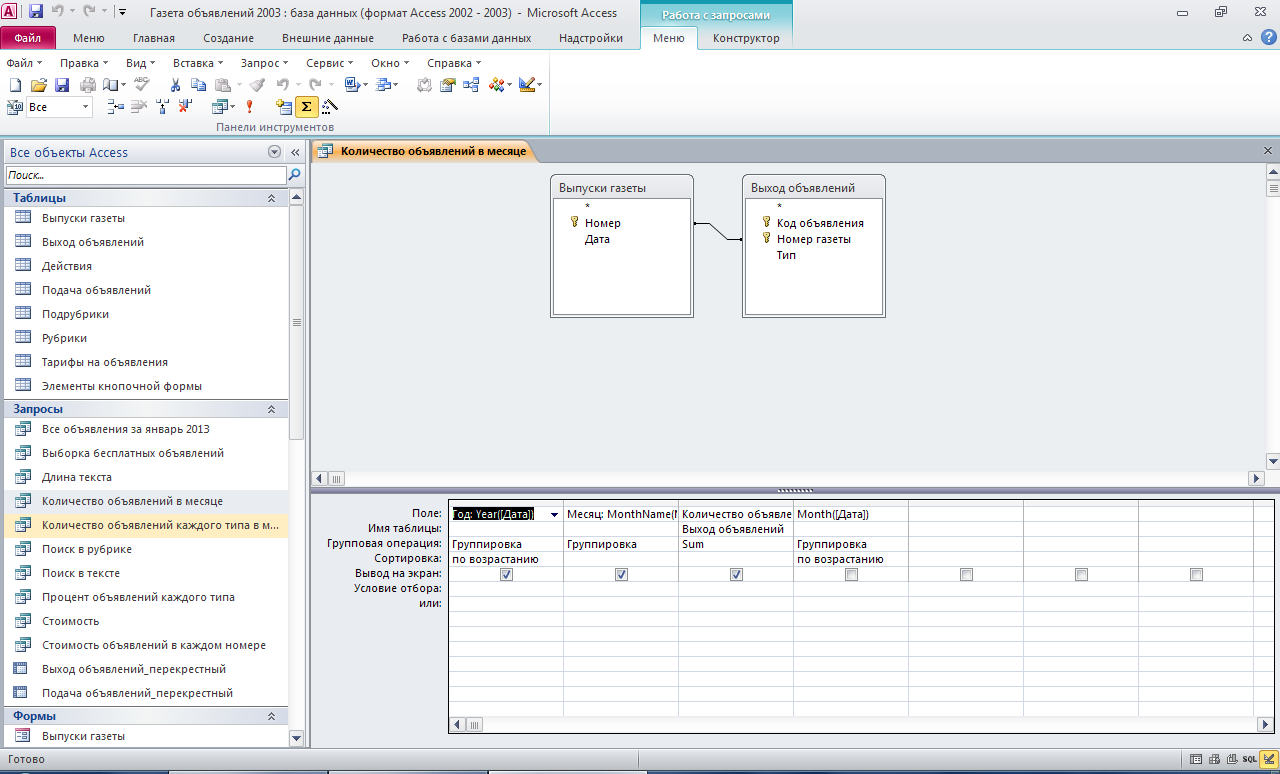 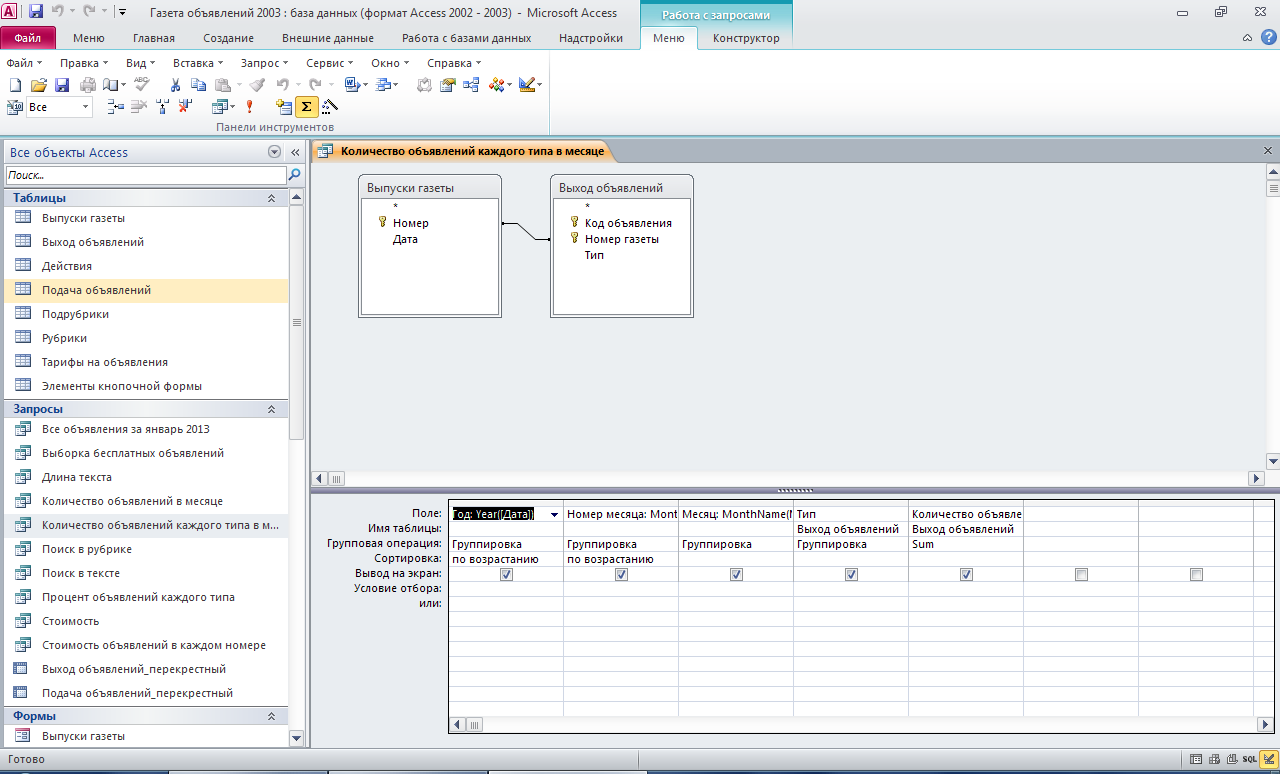 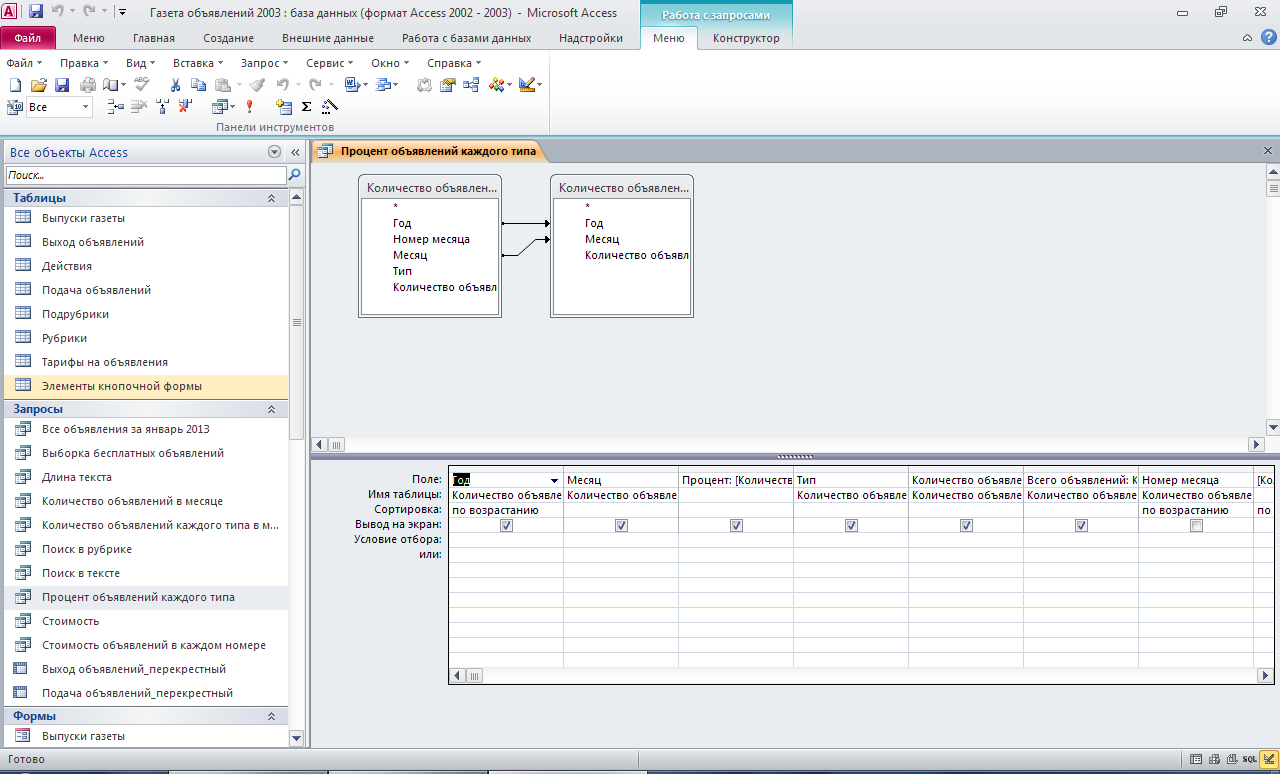 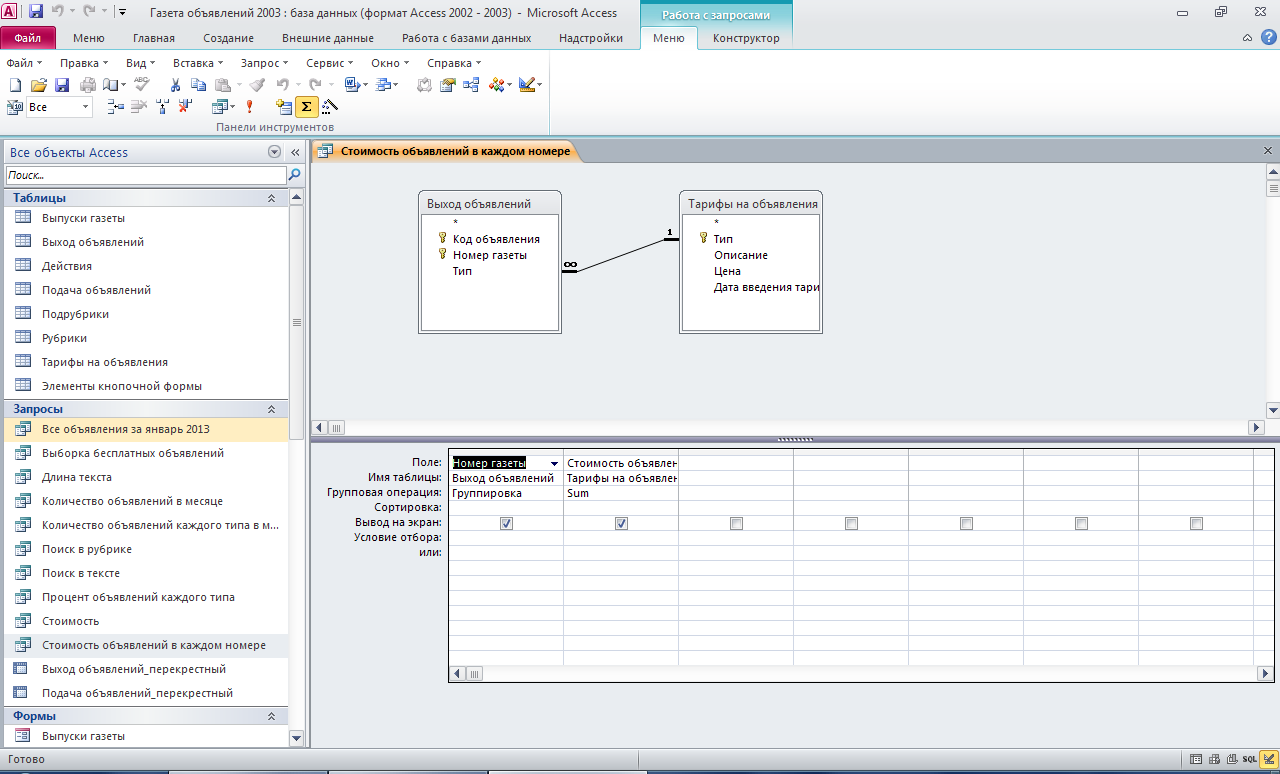 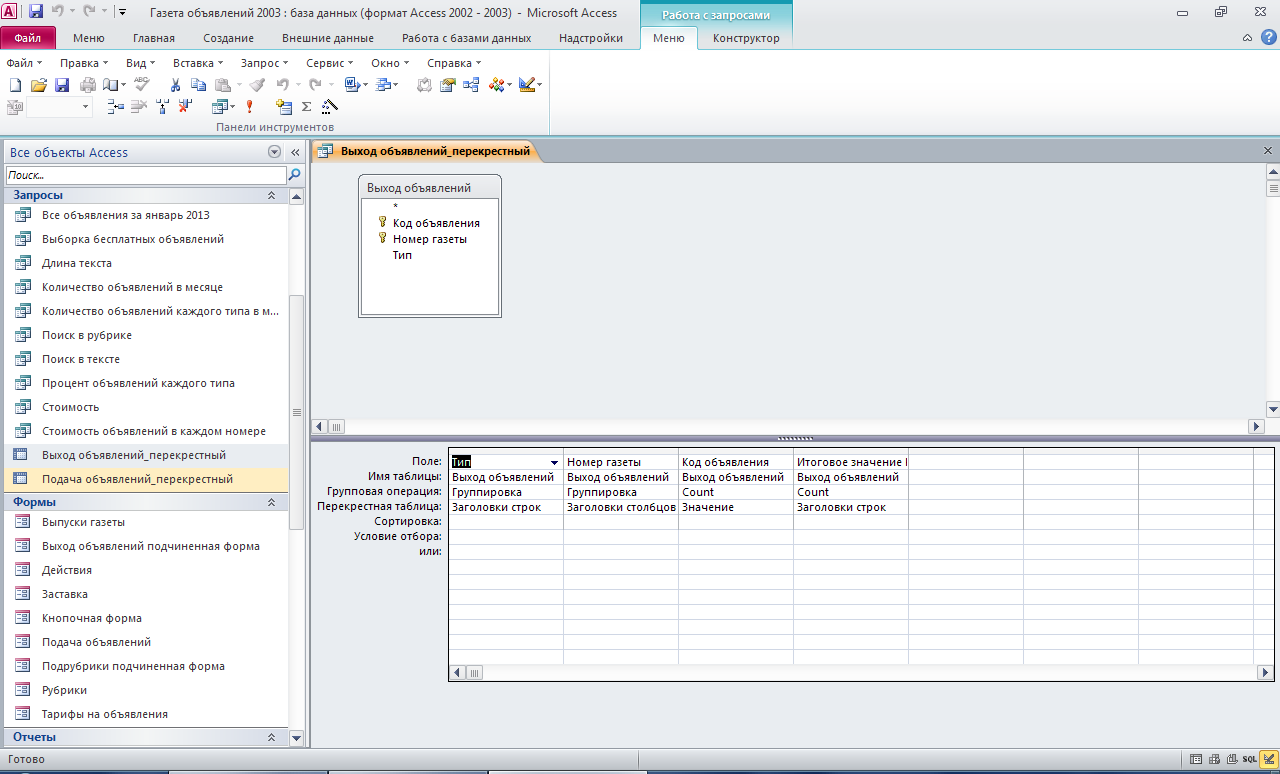 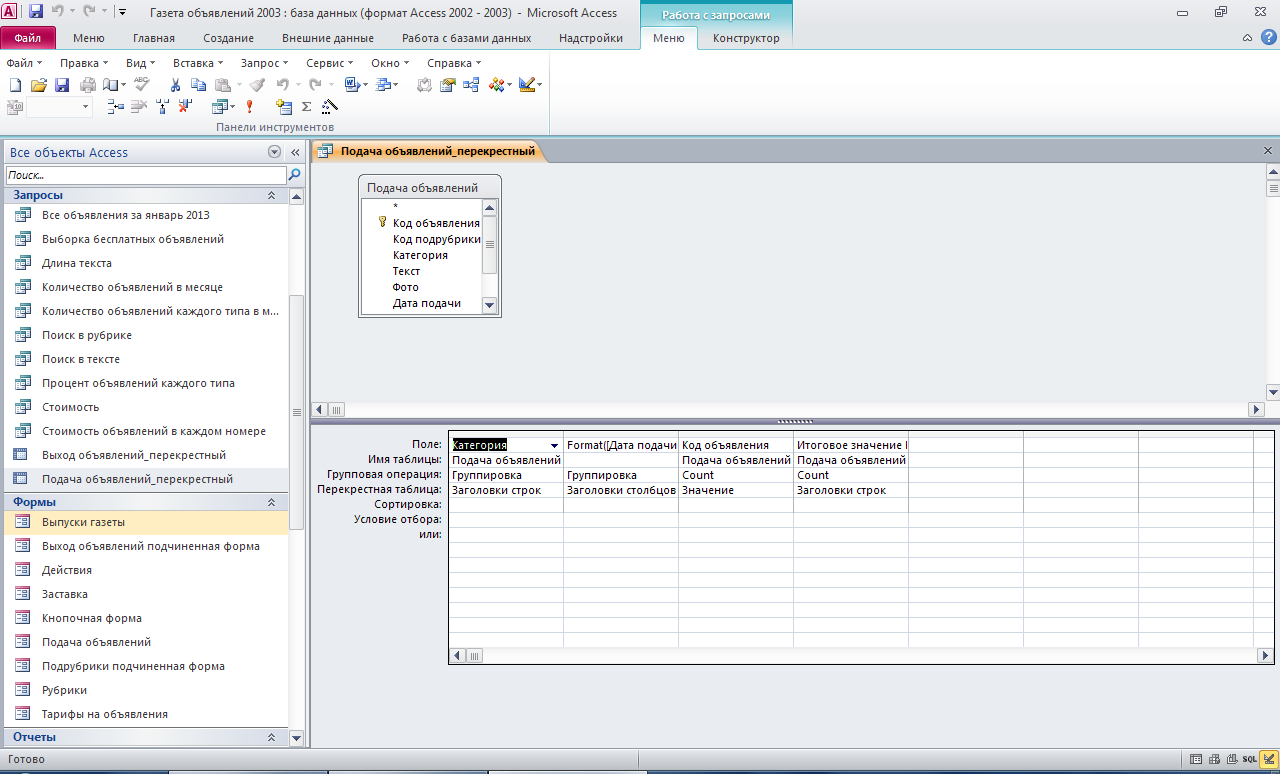 Формы и отчёты: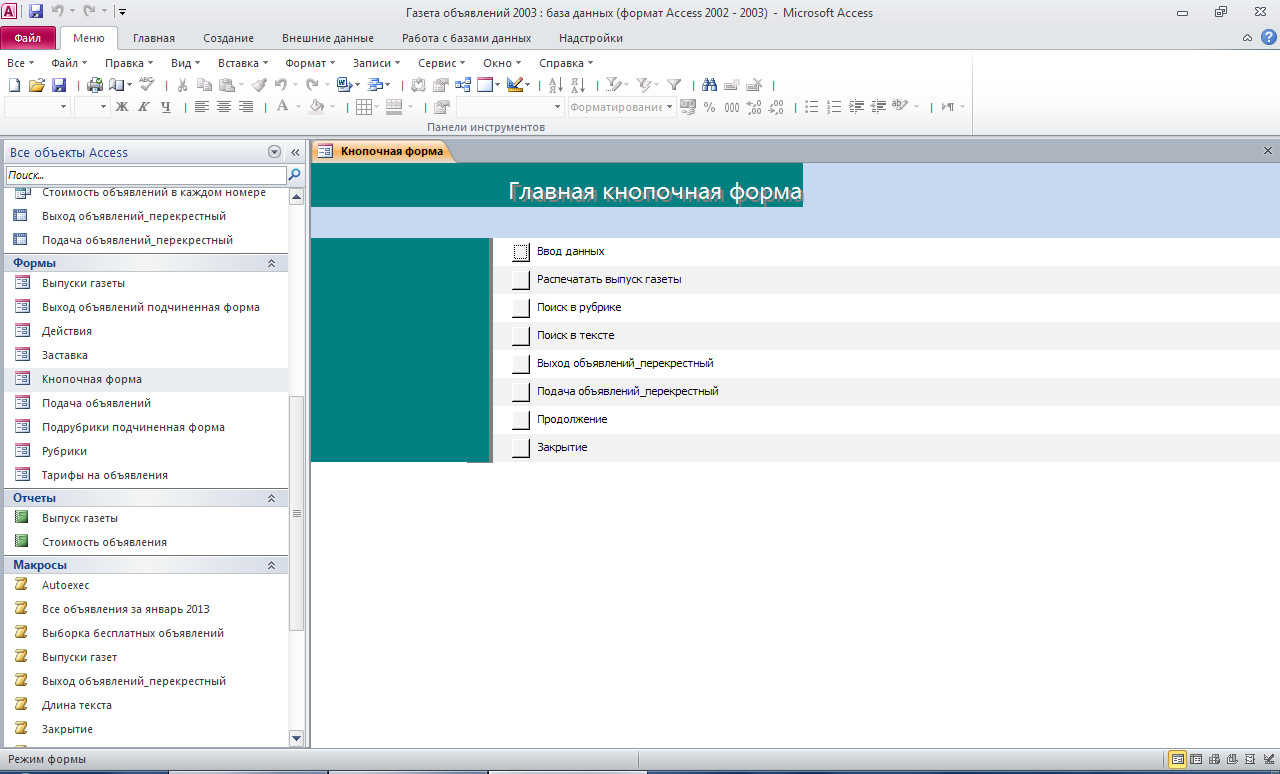 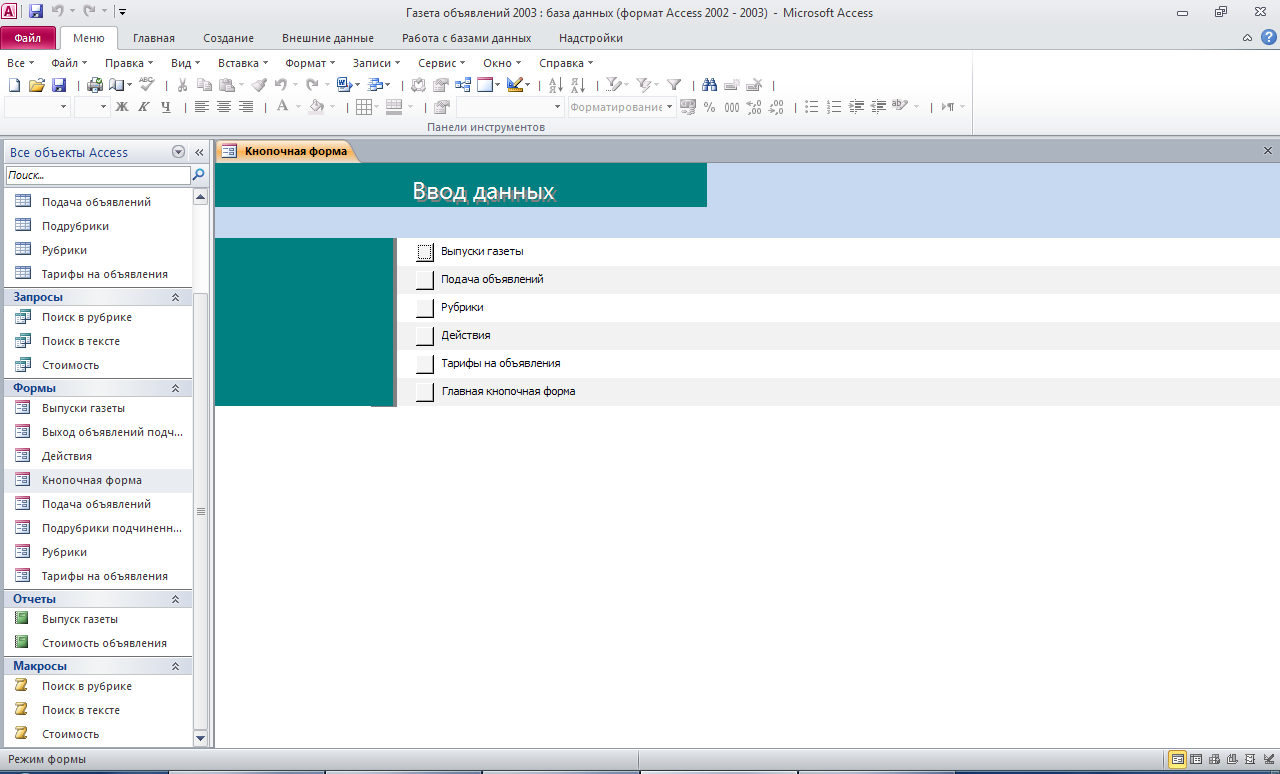 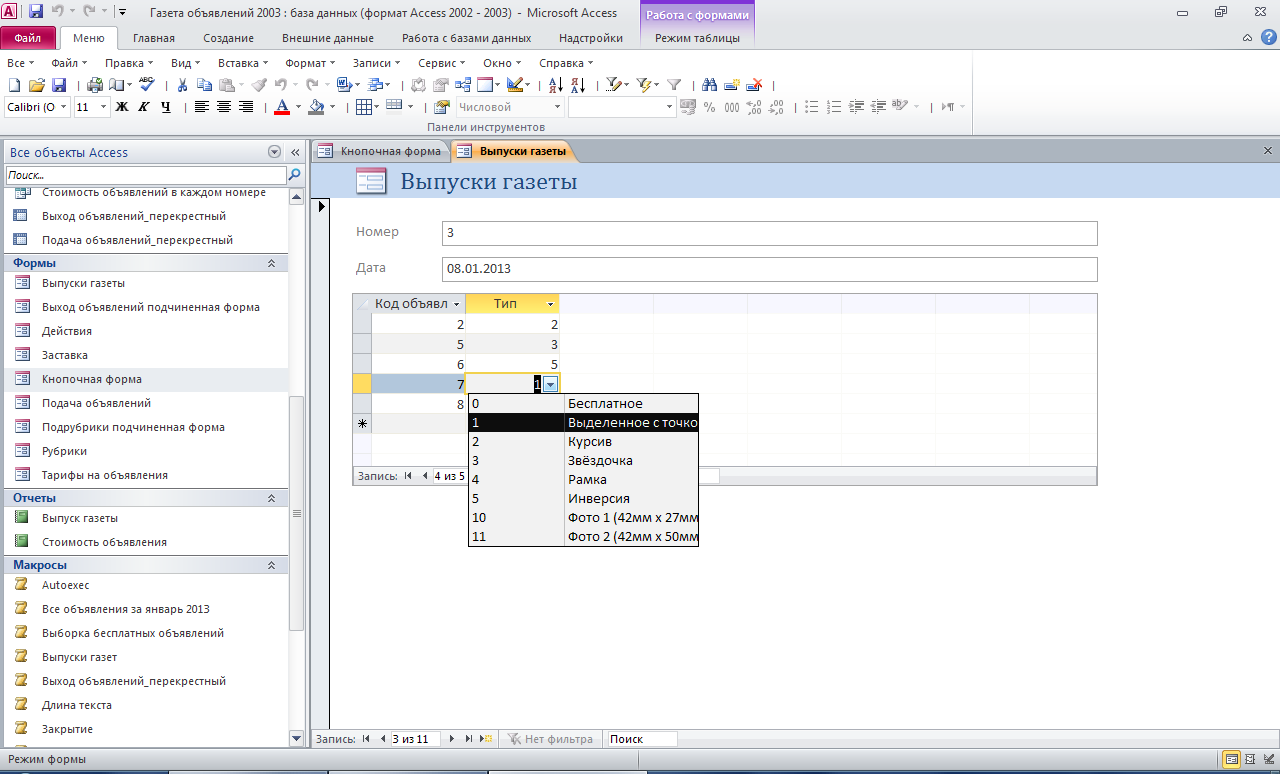 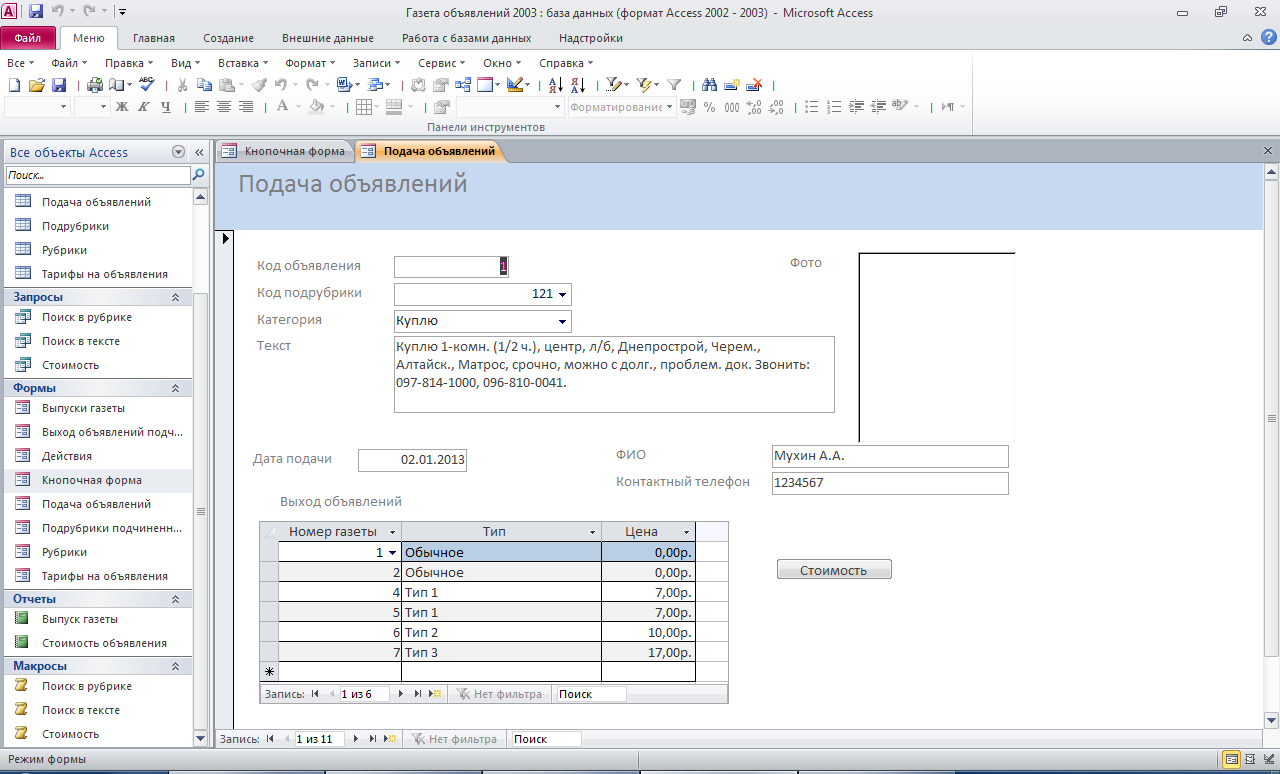 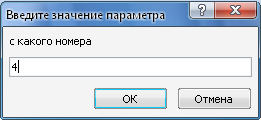 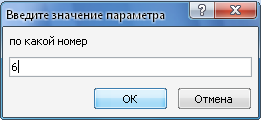 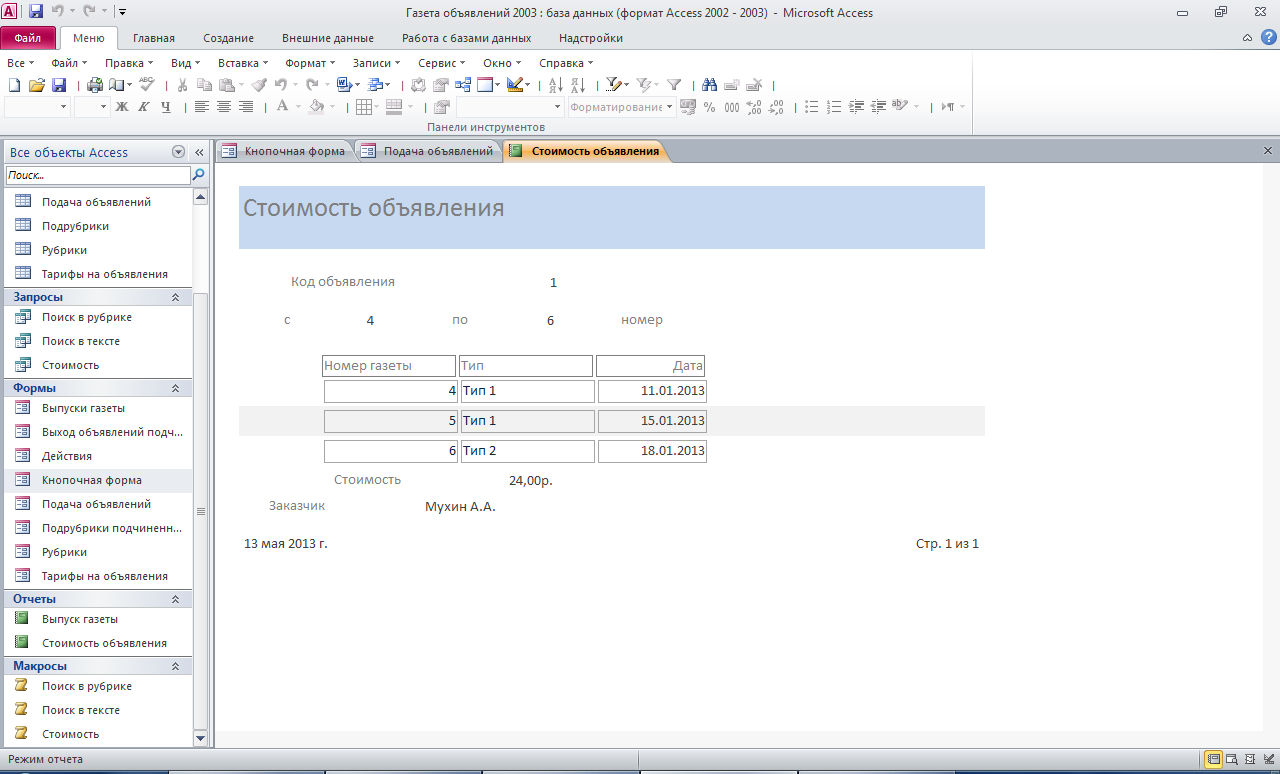 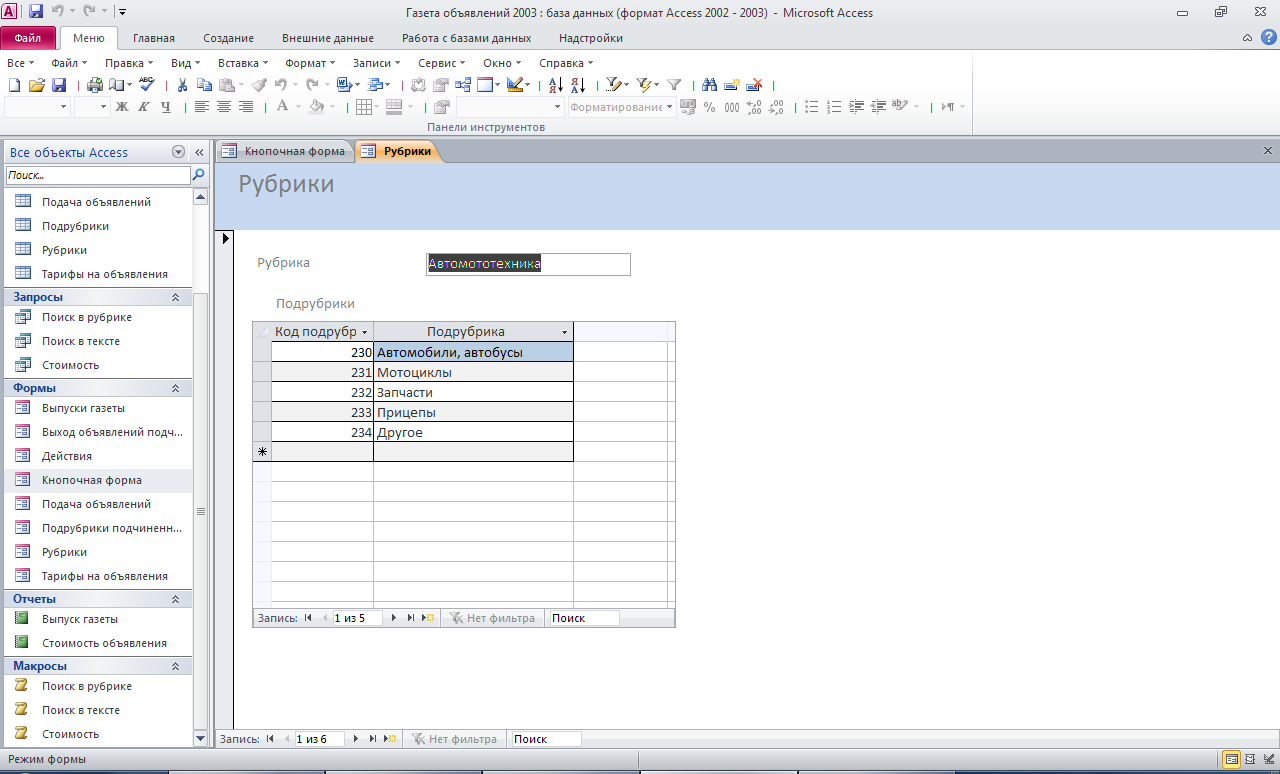 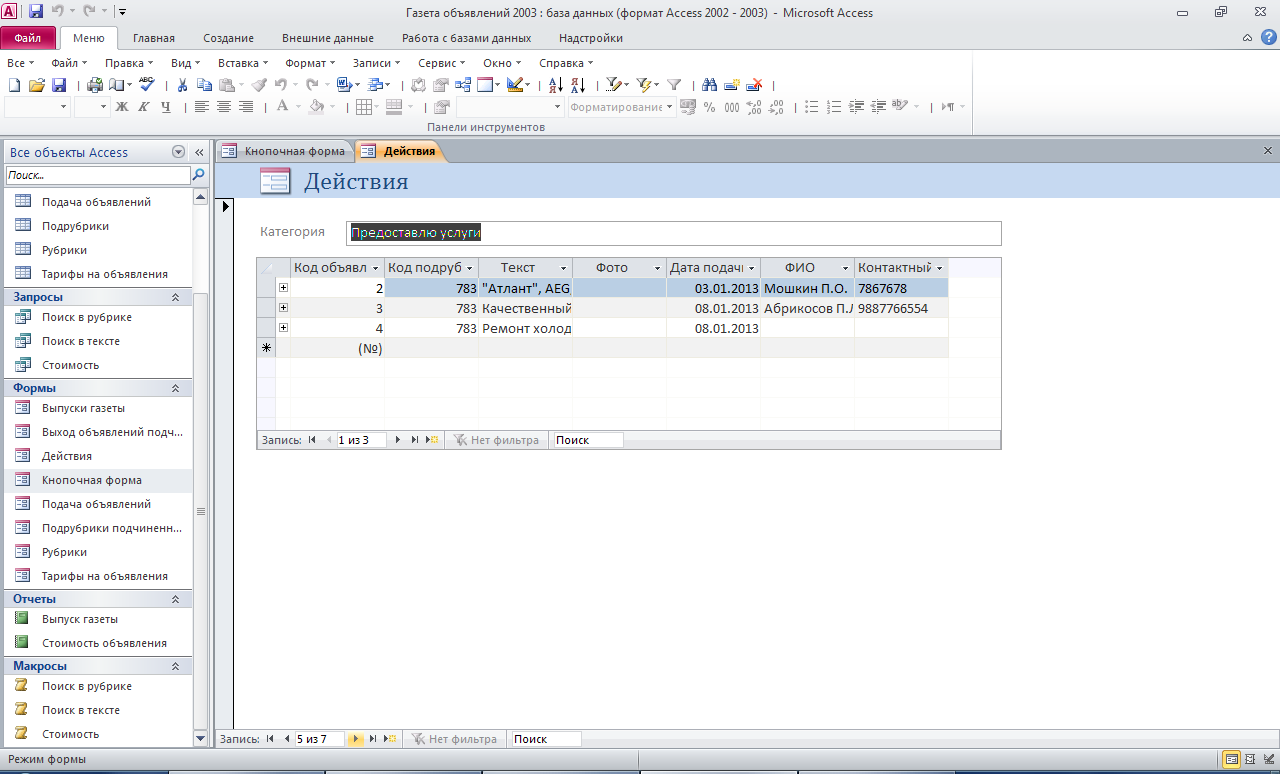 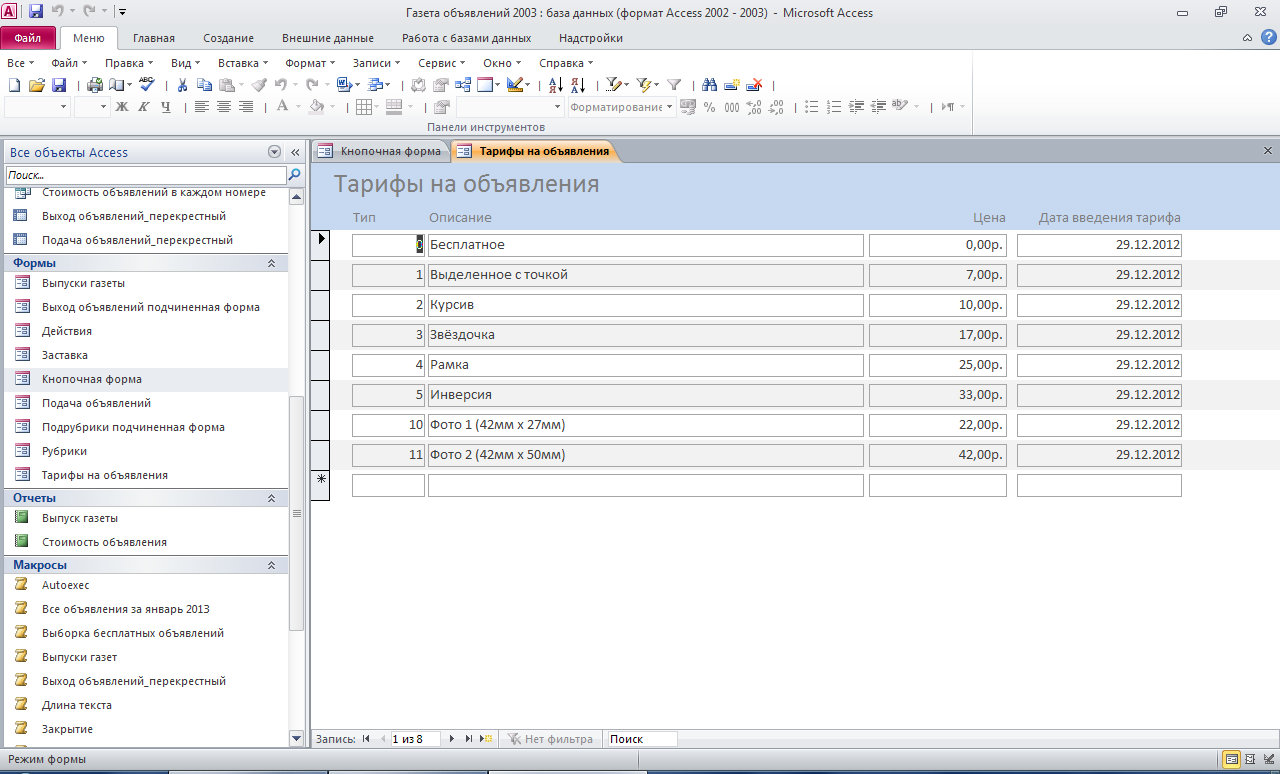 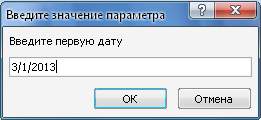 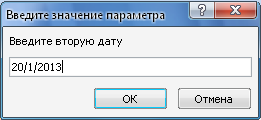 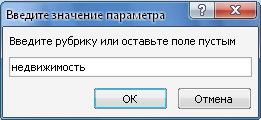 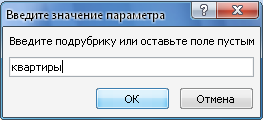 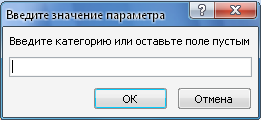 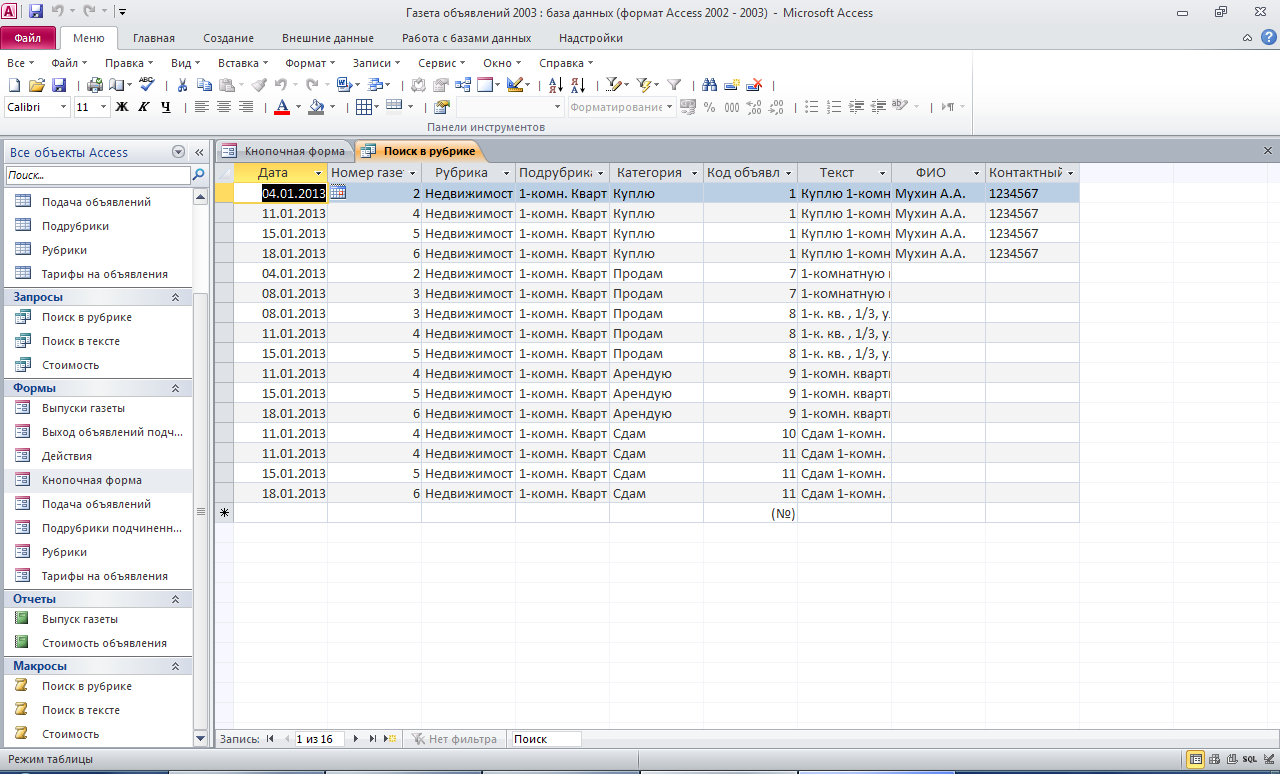 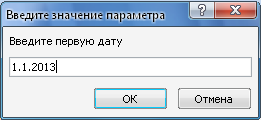 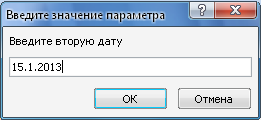 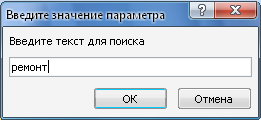 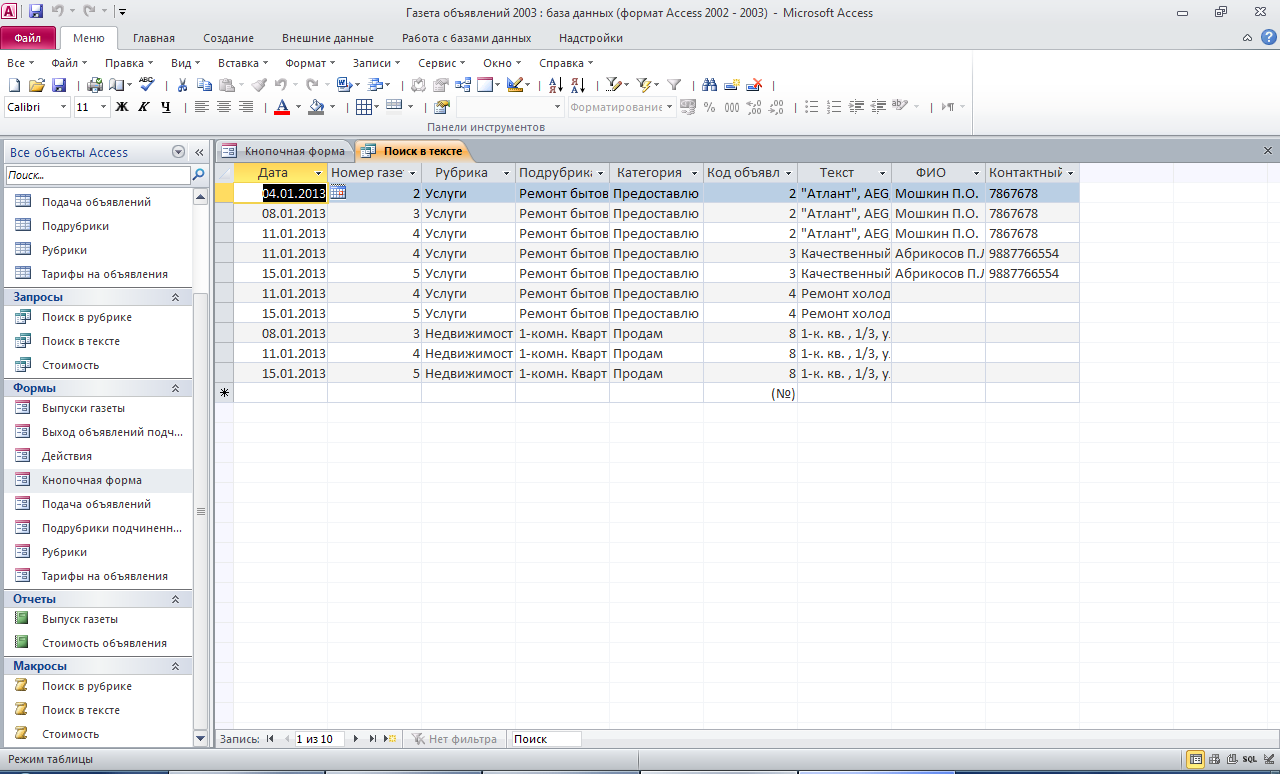 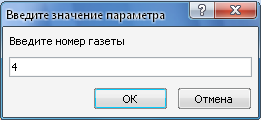 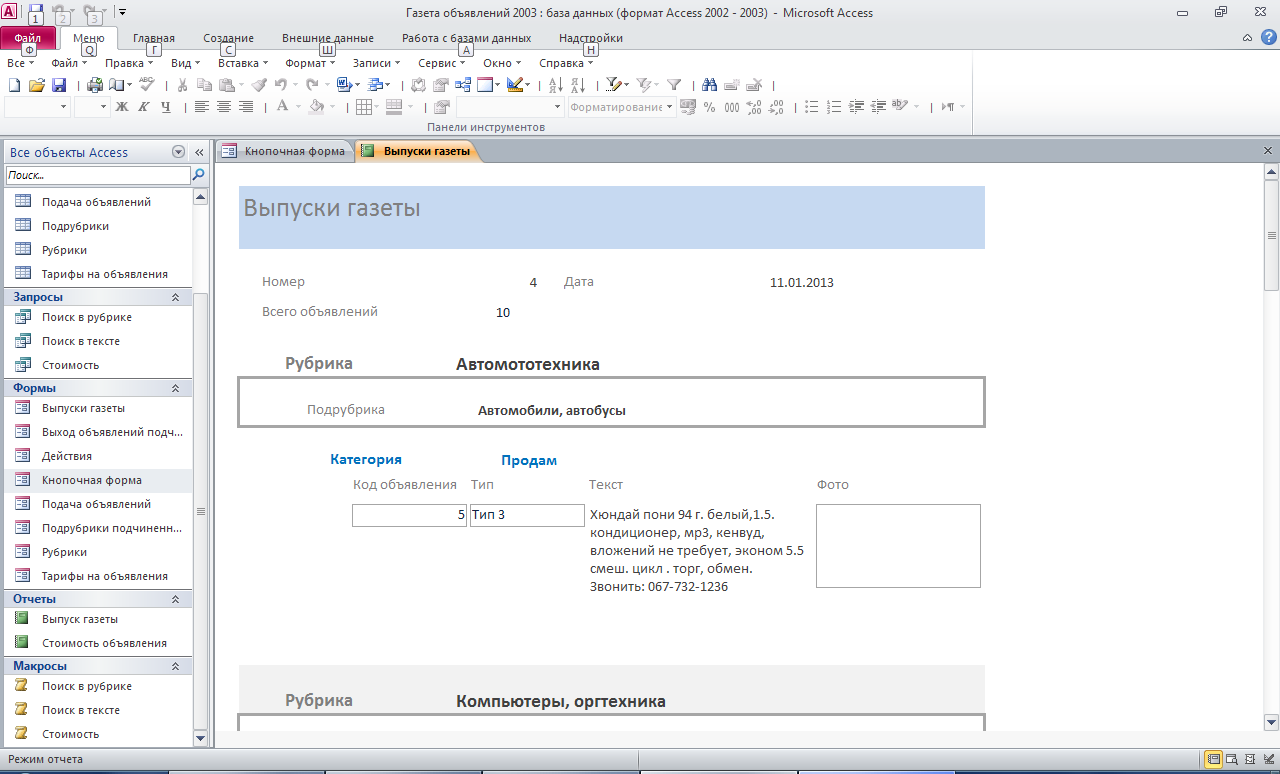 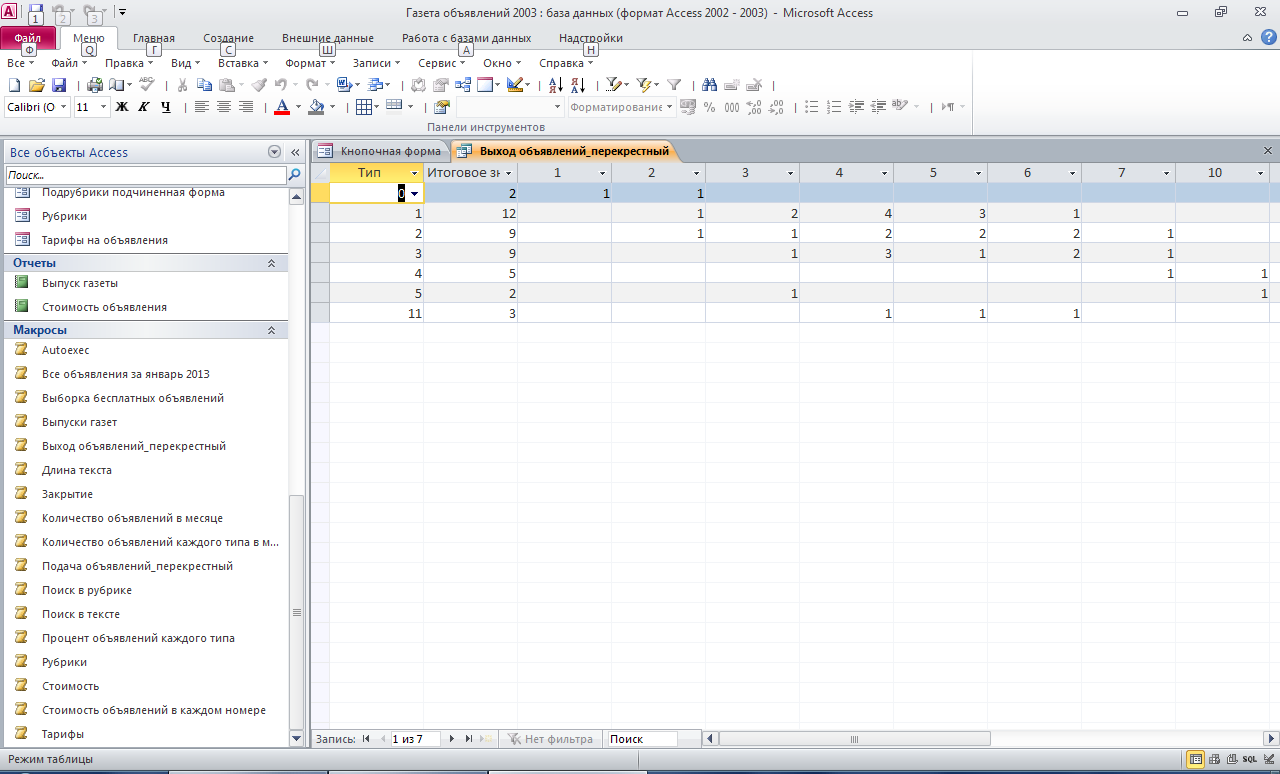 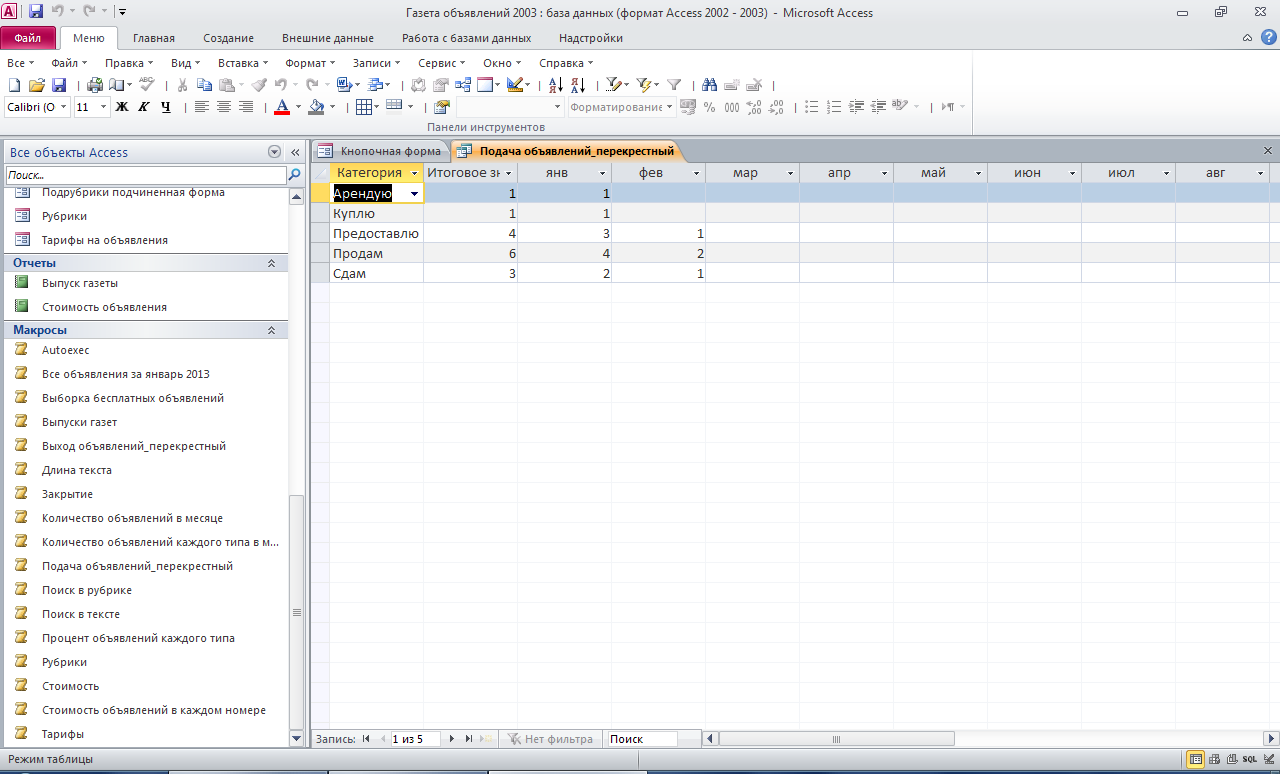 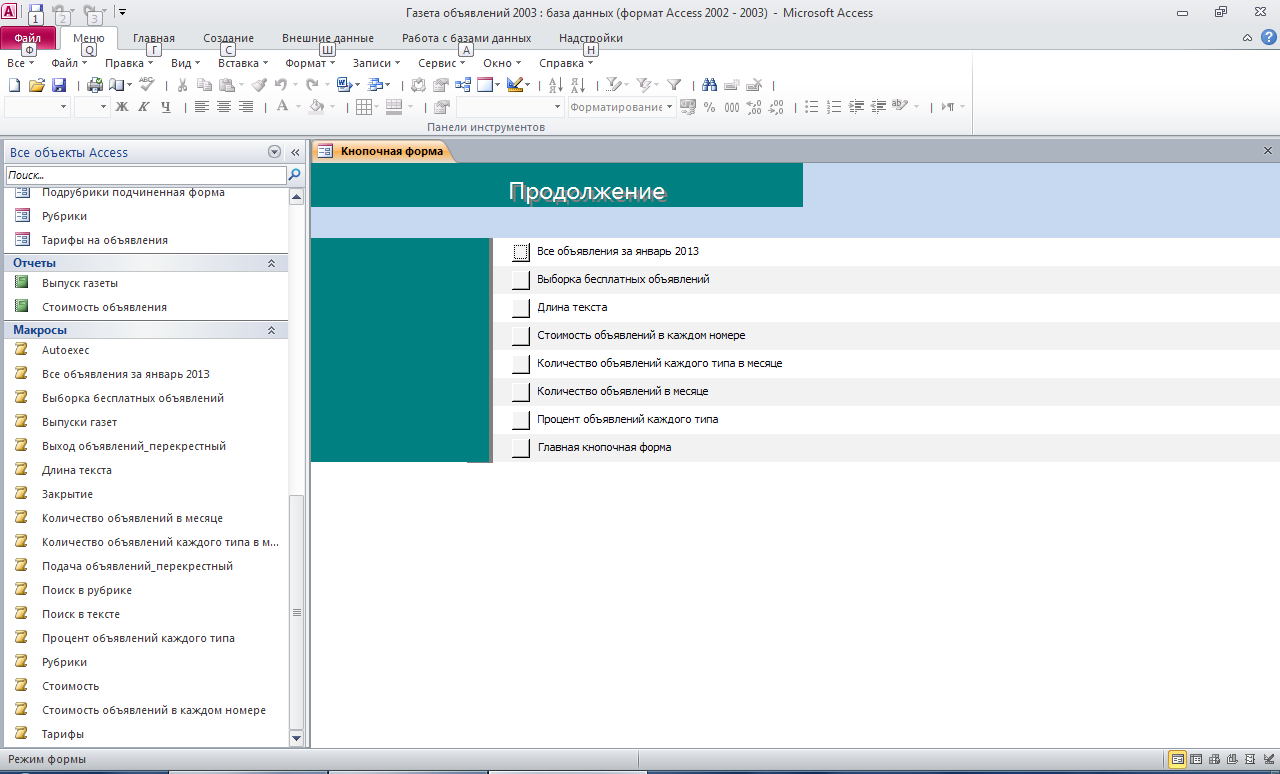 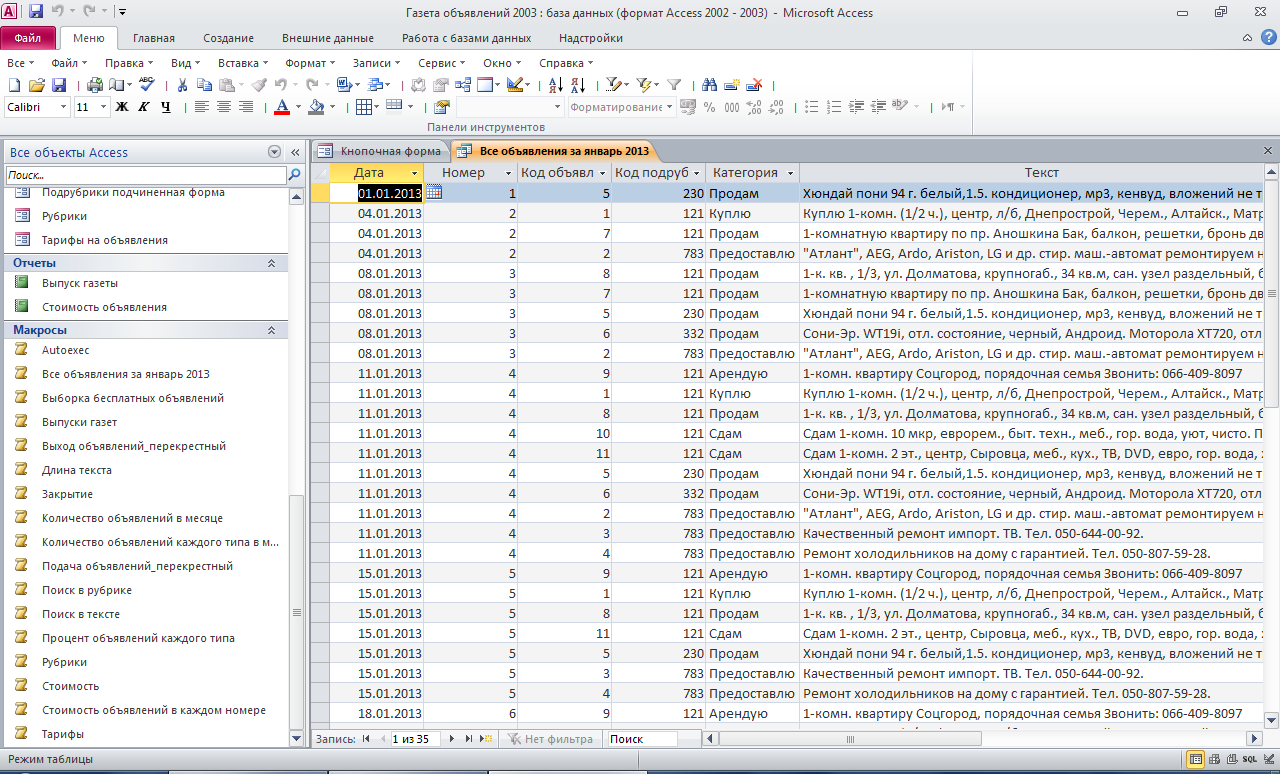 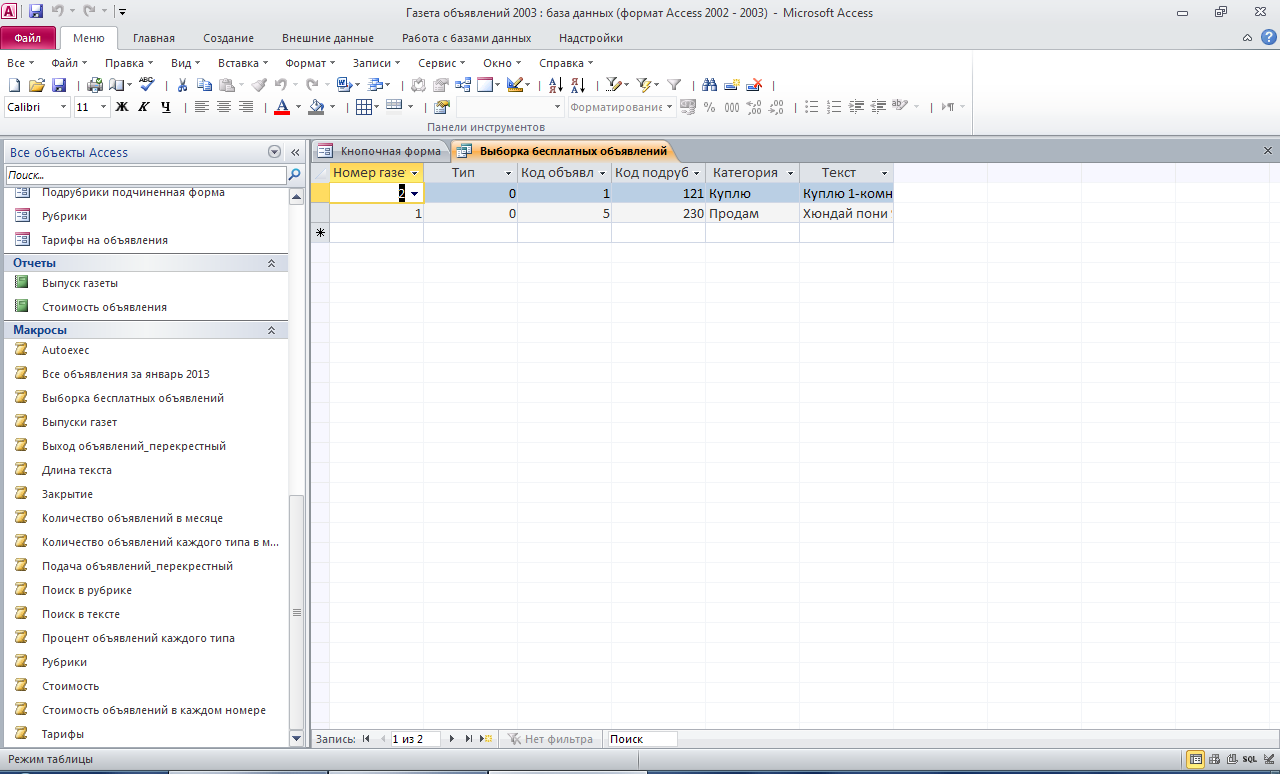 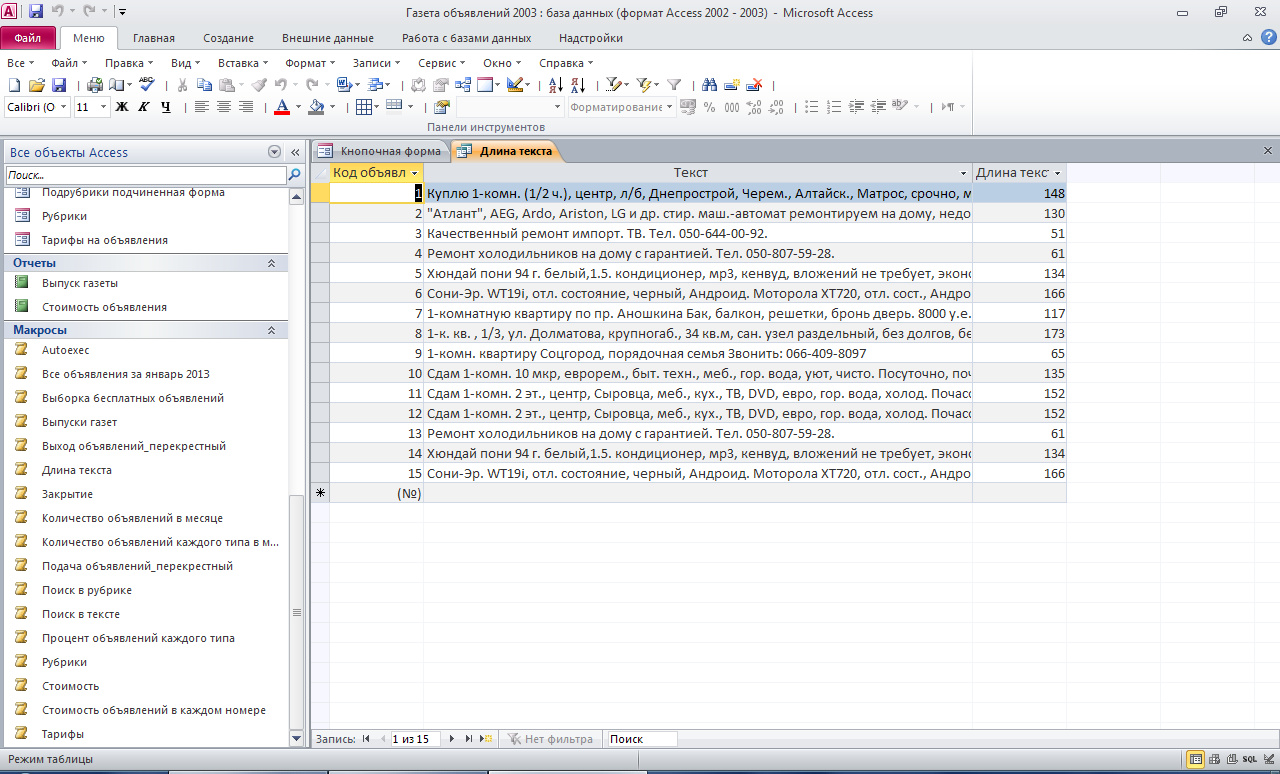 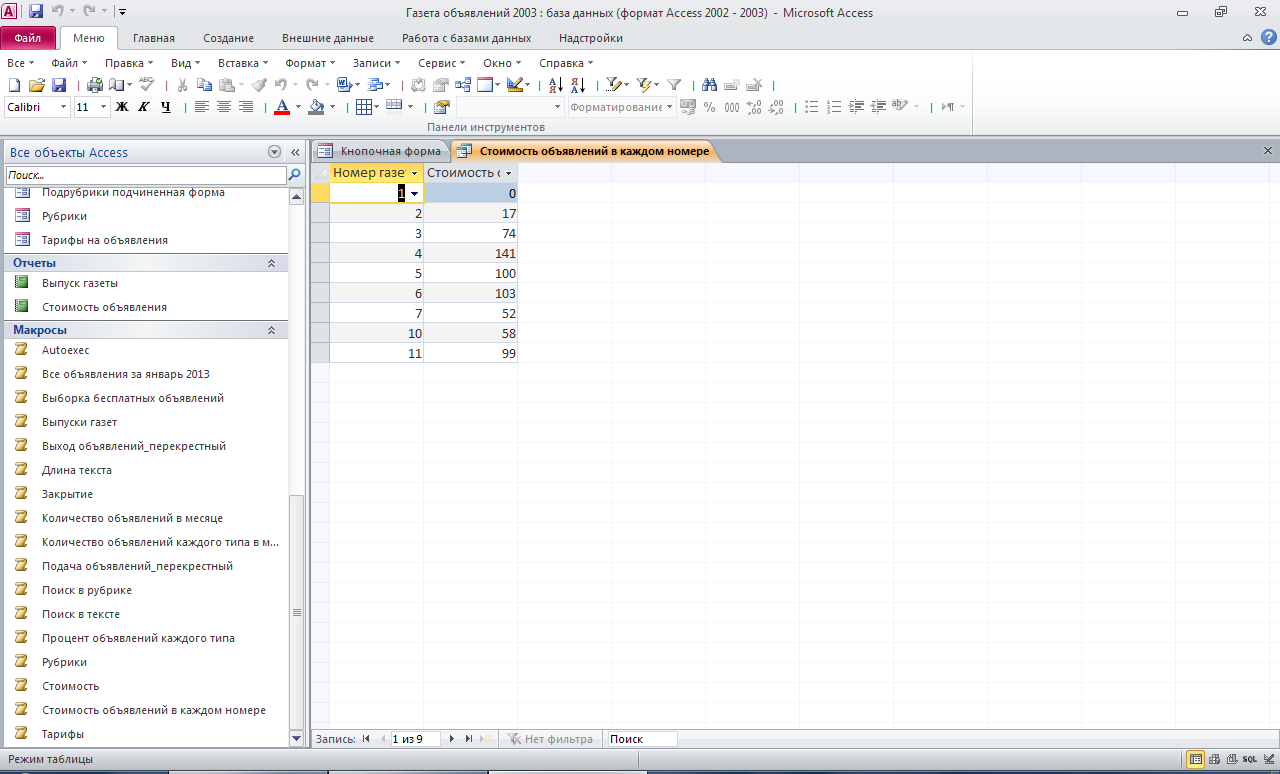 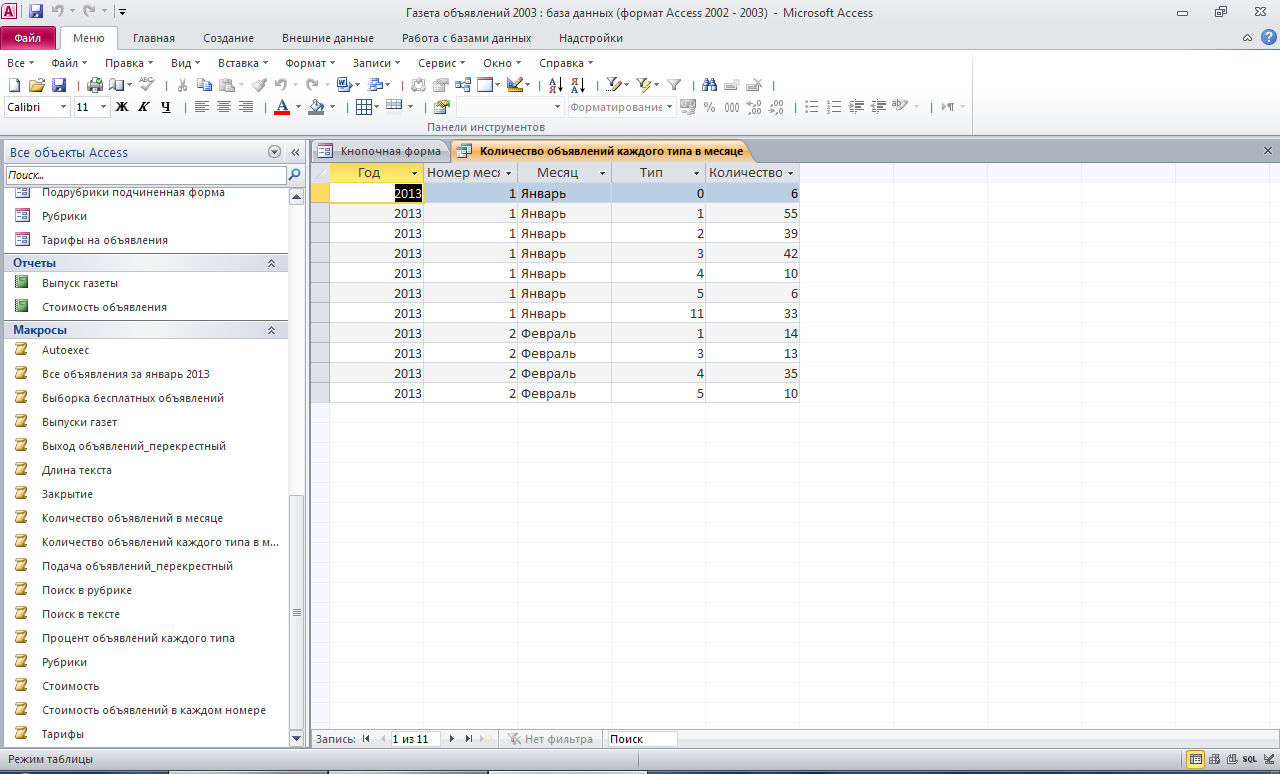 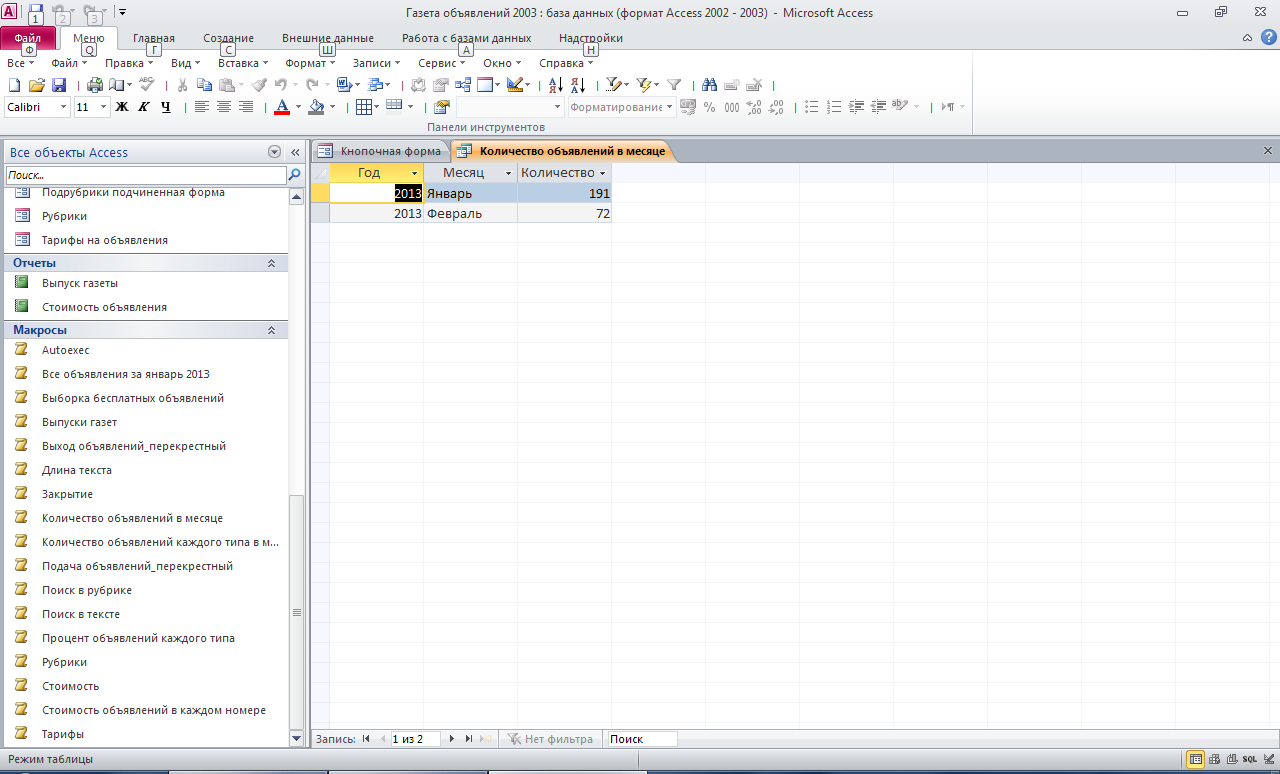 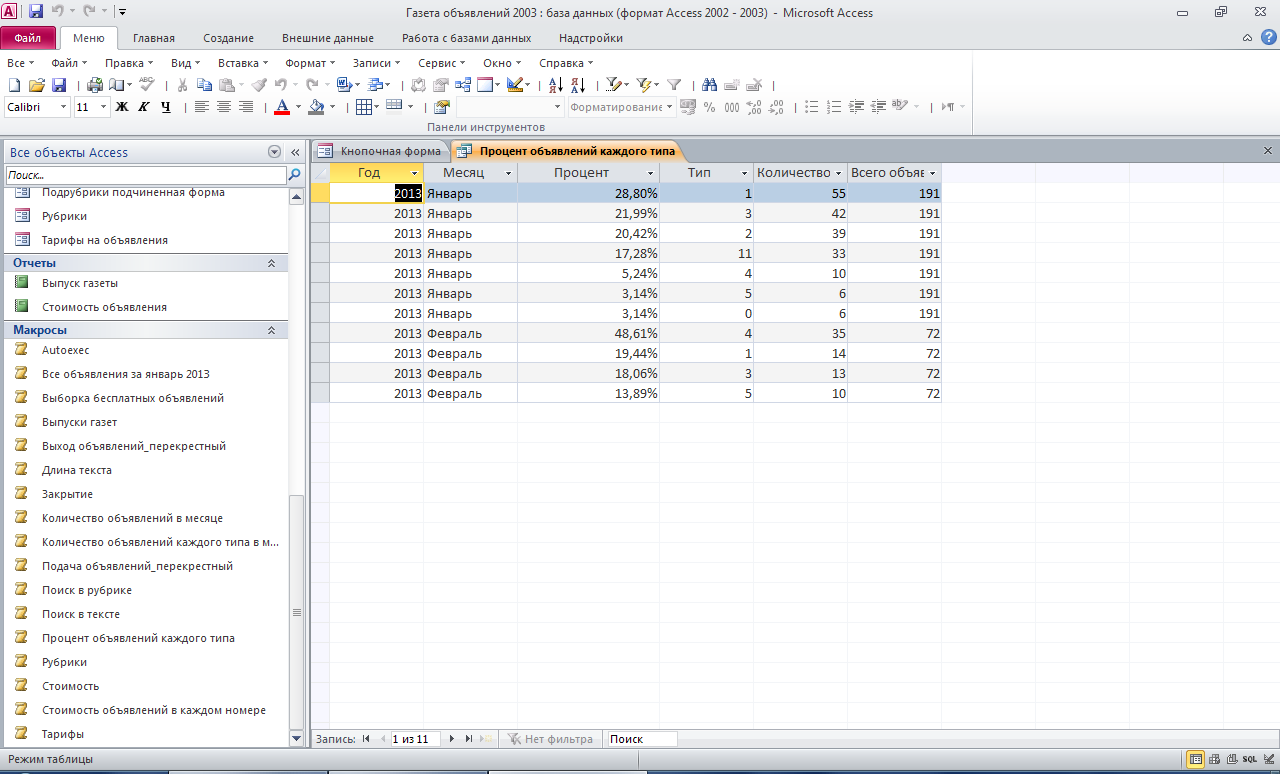 Макросы: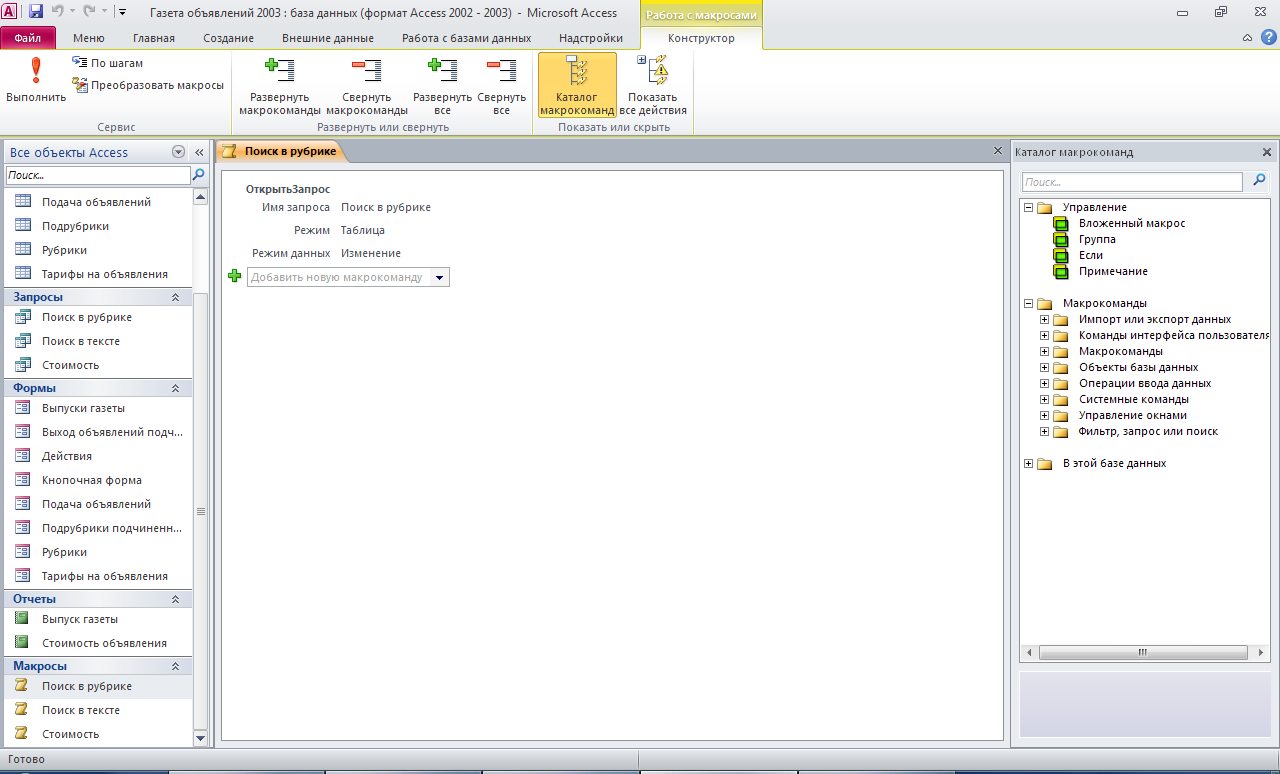 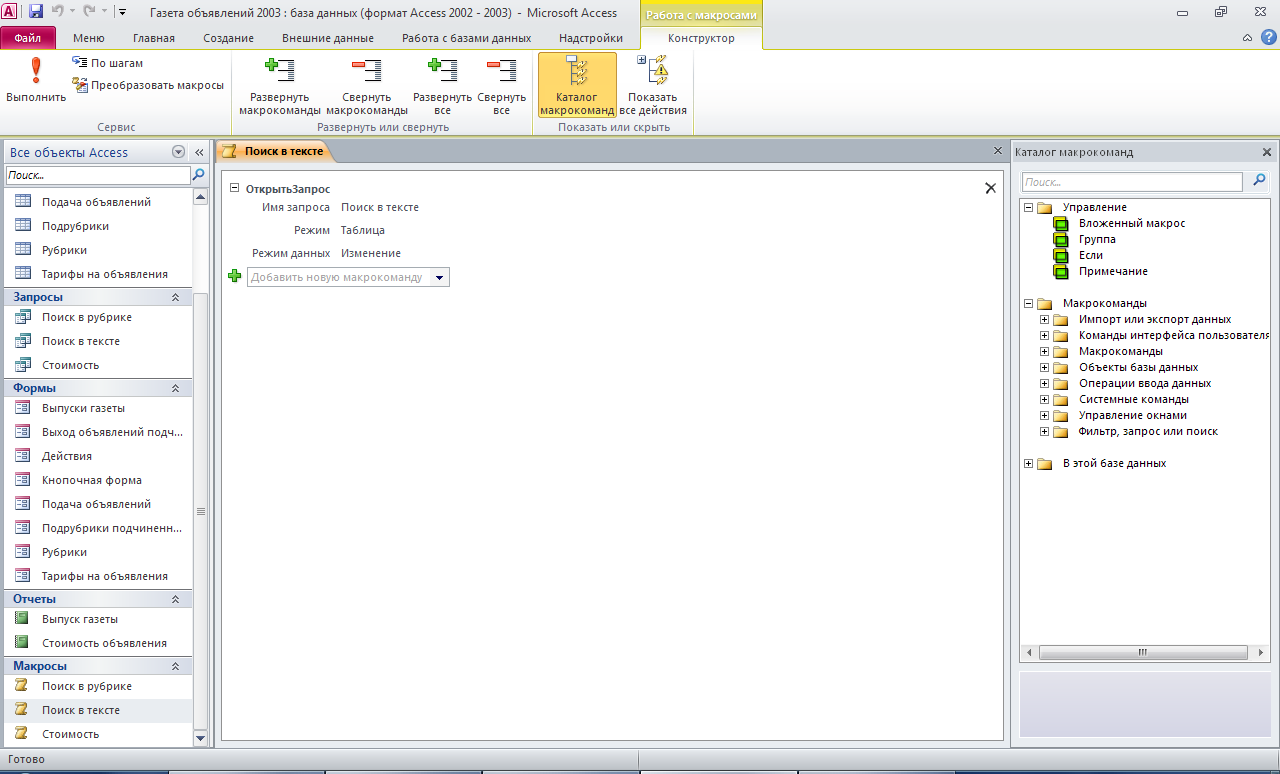 